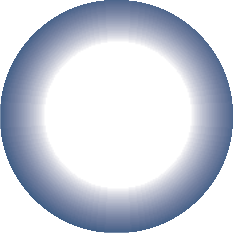 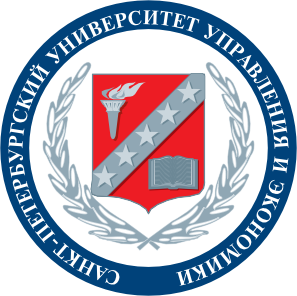 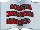 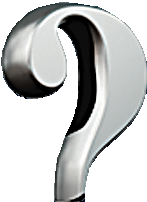 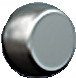 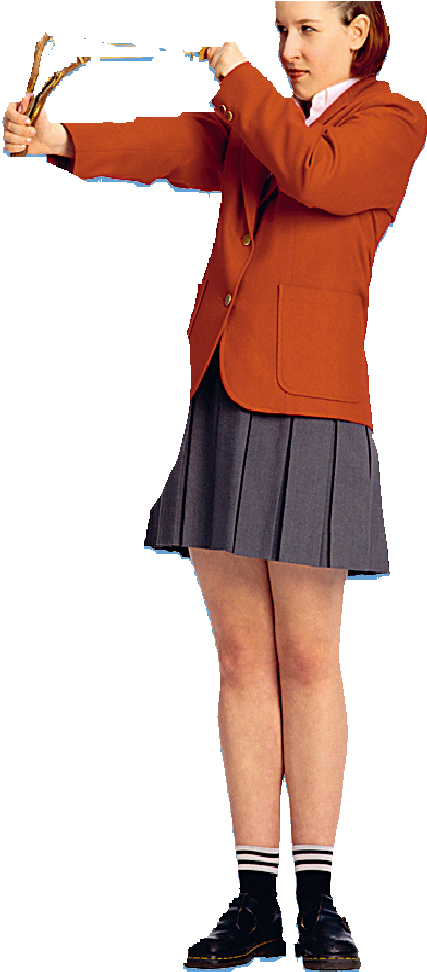 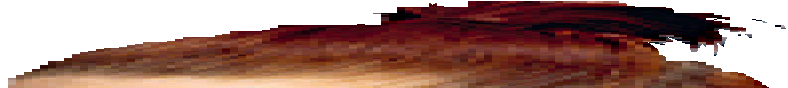 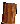 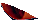 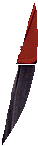 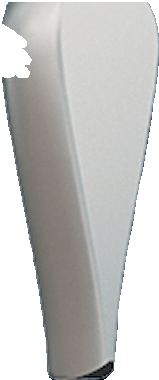 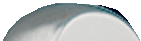 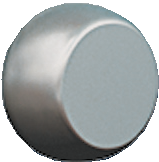 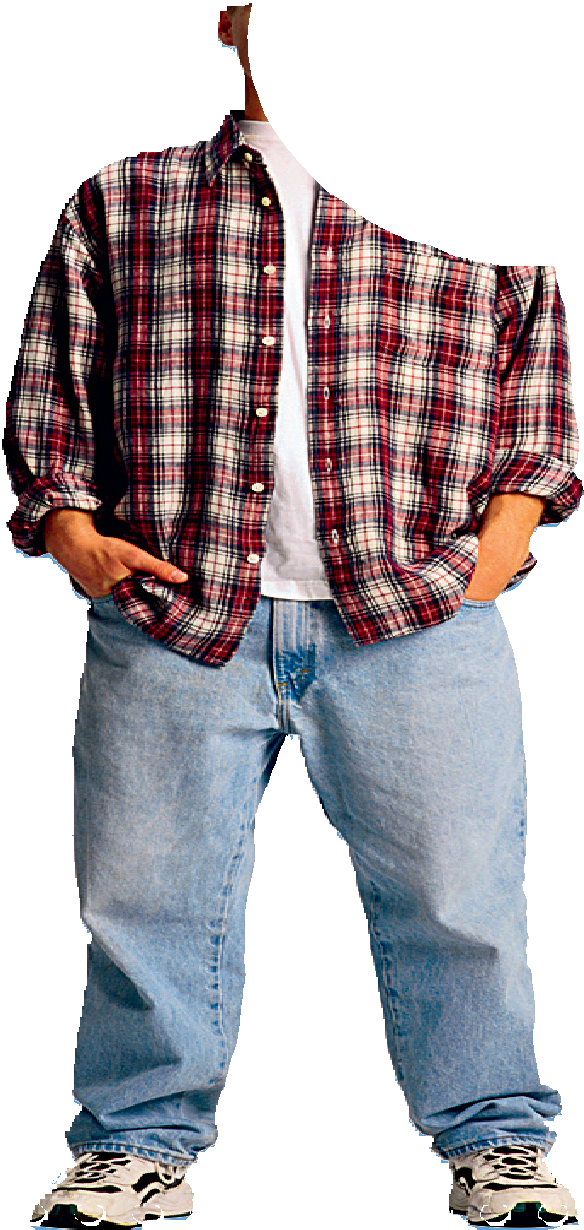 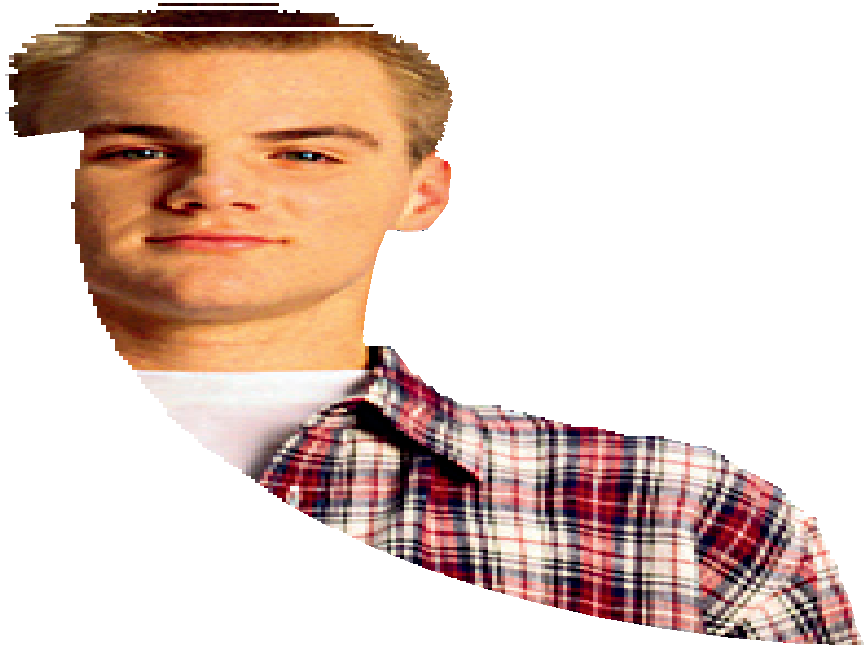 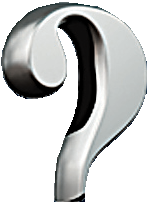 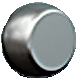 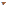 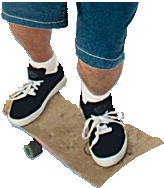 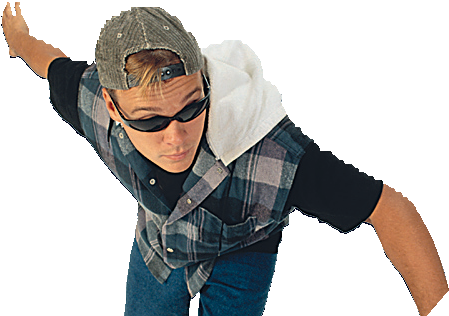 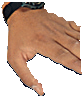 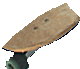 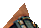 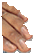 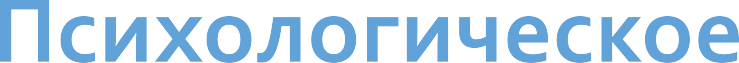 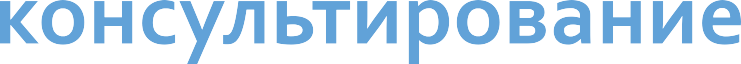 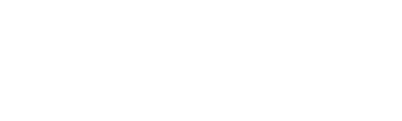 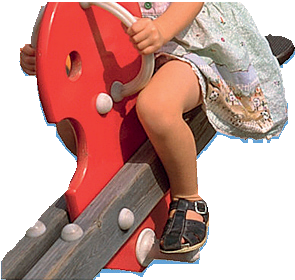 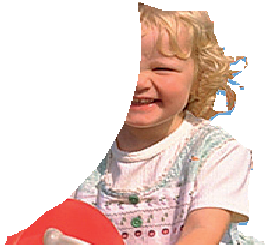 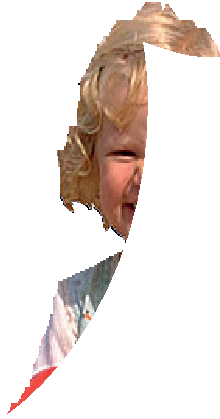 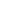 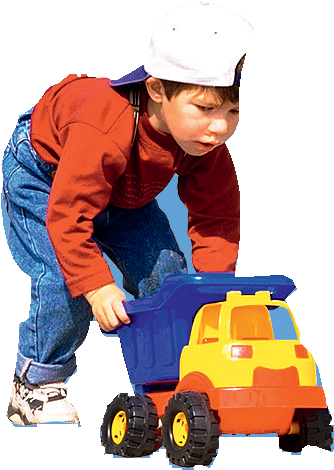 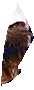 САНКТ-ПЕТЕРБУРГСКИЙ УНИВЕРСИТЕТ УПРАВЛЕНИЯ И ЭКОНОМИКИГ. Б. МонинаПСИХОЛОГИЧЕСКОЕ КОНСУЛЬТИРОВАНИЕ ДЕТЕЙ И ПОДРОСТКОВУчебникСанкт-Петербург 2011УДК 159.922.7ББК 88.8М 77Рецензенты:профессор кафедры педагогики и психологии СПбГУТД, д-р психол. наук, профессор Г. С. Сухобскаяпрофессор кафедры психологии НГУ им. П. Ф. Лесгафта, д-р психол. наук, профессор А. Н. НиколаевМонина Г. Б.М 77 Психологическое консультирование детей и подрост- ков: учебник. — СПб.: Издательство Санкт-Петербург- ского университета управления и экономики, 2011. — 210 с.; ил.ISBN 978-5-94047-255-1Учебник знакомит с историей становления, предметом и со- временными методами консультирования детей раннего и дошколь- ного возраста, младших школьников и подростков. Автор рас- сматривает консультирование данных категорий с позиции воз- растно-психологического подхода, представляет различные моде- ли консультирования и собственные подходы, которые определя- ют выбор методов и техник в практической деятельности.В учебнике подробно характеризуется процесс консультиро- вания детей и подростков, их родителей, семейного консультиро- вания, а также диагностическая и коррекционная работа. Рас- крыты особенности консультирования разных категорий детей и подростков. Актуальные проблемы данной научно-практической области освещаются с учетом современных достижений психоло- гической науки.Издание адресовано студентам и аспирантам педагогических и психологических специальностей, практикующим психологам, со- циальным работникам, преподавателям высшей и средней школы.УДК 159.922.7ББК 88.8© Монина Г. Б., 2011ISBN 978-5-94047-255-1	© СПбУУЭ, 2011СОДЕРЖАНИЕВВЕДЕНИЕ	Решающим фактором успешности современной экономики на рубеже XX и XXI в. становится человеческий капитал. Однако в связи с ухудшением материального положения, эмоционально- го состояния огромное количество людей нуждается в оказании психологической помощи. Все больше и больше людей находятся в состоянии стресса, оказываются на грани бедности или испы- тывают психологический дискомфорт. Наряду с этим в совре- менном российском обществе повышается уровень психологиче- ской грамотности населения, доверия к психологии и к психоло- гам. Все эти факторы приводят к увеличению случаев обращения к психологам-консультантам родителей, педагогов, обеспокоен- ных вопросами развития и поведения детей и подростков. Растет спрос населения на оказание психологической помощи, так как люди осознают, что психологическая помощь, в том числе здоро- вым людям, является признанным в обществе средством, обеспе- чивающим достойное качество жизни.А поскольку дети — самая незащищенная часть нашего об- щества, и глобальные катаклизмы, и повседневные стрессы от- рицательно сказываются на их психике. Неадекватно завышен- ные требования взрослых (родителей и учителей) также стано- вятся причиной детской дезадаптации. И если теоретические ас- пекты оказания психологической помощи взрослому населению в настоящее время уже достаточно разработаны, то проблема консультирования детей и подростков изучена недостаточно.Социальная востребованность оказания психологических ус- луг именно этой возрастной категории порождает другую про- блему — подготовку профессионалов, которые могут оказать по- мощь детям и подростков не только в экстремальных условиях (насилие, теракты, природные катаклизмы и т. д.), но и в целях профилактики девиантного поведения, поддержки в период адаптации к новым условиям, в поиске ресурсов для самореали- зации и др. на высоком профессиональном уровне. Несмотря на огромное количество вузов и колледжей, которые готовят спе- циалистов по оказанию психологической помощи детям и подро- сткам, не всегда студенты получают знания и умения, необходи- мые для консультирования данной категории населения. Психо-логическая помощь детям и подросткам имеет свою специфику. Далеко не все существующие психотерапевтические методы можно применять при работе с детьми, а некоторые из них ис- пользуются лишь в модификации, адаптированной к особенно- стям детской психики. Психологические особенности личности подростка также накладывают ограничения на применение ме- тодов, традиционных при работе со взрослыми клиентами.В настоящее время книжный рынок насыщен многочислен- ными переводными изданиями, посвященными вопросам кон- сультирования, в том числе и консультирования, психотерапии детей и подростков. Однако опыт зарубежных специалистов от- нюдь не всегда может быть использован в российской практике.За рубежом психологическое консультирование детей и под- ростков не имеет единой концептуальной основы. Специалисты действуют, в зависимости от ситуации и запроса, в рамках пси- хоаналитического, бихевиорального, гуманистического и других направлений. Российские специалисты опираются на возрастно- психологический подход, использование которого на практике ставит многочисленные вопросы.Трудности оказания психологической помощи детям и под- росткам связаны прежде всего с методическим обеспечением консультирования. Огромное количество существующих мето- дик затрудняет работу, необходимо выделить те  из  них,  кото- рые наиболее адекватны целям консультирования. Практика психологического консультирования  требует  разработки  науч- но обоснованной систематики трудностей и проблем в сфере развития ребенка.Необходимы исследования, направленные на углубленное психологическое исследование актуальных вопросов формирова- ния личности ребенка. Кроме того, требуется научный анализ развития ребенка не только в возрастном аспекте, но и в плане его индивидуальных психологических особенностей.Данные вопросы и проблемы должны носить системный харак- тер, решаться комплексно как в области теории, так и практики.Предлагаемый учебник, ни в коей мере не претендуя на пол- ноту и совершенство, позволяет рассмотреть специфику процесса оказания психологической помощи и консультирования детей и подростков. Автор анализирует различные подходы специали- стов к проблеме организации процесса консультирования. Спе- циальный раздел посвящен истории развития консультирования детей и подростков, знакомство с которой необходимо будущим специалистам. В учебнике представлены различные формы кон-сультирования детей и подростков: работа с детьми (различные виды), консультирование детей и их родителей, а также семейное консультирование. Последняя глава учебника посвящена теоре- тическим основам и практическим аспектам консультирования различных категорий детей и подростков (агрессивных, гиперак- тивных, тревожных, застенчивых, аутичных, одаренных и ис- пытывающих трудности в обучении). К сожалению, в рамках данного издания невозможно рассмотреть другие, не менее вос- требованные темы, знание которых может оказаться необходи- мым для практических психологов.Учебник адресован в первую очередь студентам, изучающим дисциплины «Консультирование детей и подростков», «Консуль- тативная психология», «Практикум «Психологическое консуль- тирование», «Психология социальной работы» и др. Вместе с тем он может оказаться интересен в плане общей теоретической под- готовки и полезен в непосредственной работе практикующим психологам, работающим в системе образования, в центрах под- держки детей и подростков, а также стремящимся к повышению уровня компетенции специалистам, чья профессиональная дея- тельность предполагает взаимодействие с детьми (воспитателям детских садов, педагогам общего и дополнительного образования).ГЛАВА 1. Основы оказания психологической помощи ɞетям и подросткам	Психологическая помощь и психологическое консультированиеКаждый человек в течение жизни сталкивается с каким-либо проблемами, попадает в «трудные» для него ситуации. Для одно- го это — критическая ситуация (развод, смерть близкого, тяже- лая болезнь и др.). Для другого «трудной» может оказаться си- туация переутомления, рутинная работа  и  др.  По  мнению К. Роджерса [148], каждый человек имеет все ресурсы для реше- ния собственной проблемы. Однако, к сожалению, далеко не ка- ждый может достичь успеха в ее решении. То есть кто-то разре- шает ситуацию самостоятельно, но очень многим необходима психологическая помощь — друга, близкого человека, а ино- гда — специалиста, обладающего специальными знаниями [102].Герард Еган [199] выделяет три стадии помогающей модели:стадия 1: построение доверительных отношений и исследо- вание проблемы;стадия 2: новое понимание проблемы и выявление различ- ных перспектив ее решения;стадия 3: действия — помощь клиенту в развитии и ис- пользовании помогающих стратегий.Зарубежные и отечественные специалисты [39; 100; 101 и др.] выделяют следующие виды оказания психологической помощи:житейские;полупрофессиональные;профессиональные.Таким образом, психологическая помощь может оказываться как на житейском, бытовом уровне, так и на профессиональном. Житейская помощь — дружеская беседа, дискуссия и др. — как правило, предполагает, что «помогатель» дает обратившемуся за помощью совет, напутствие, необходимую информацию.  При этом могут быть использованы внушение, самораскрытие и т. д. И хотя те же приемы используются и профессиональными кон- сультантами, есть важные отличия: в житейском консультиро- вании перечисленные техники используются с опорой на жиз-ненный опыт и интуицию помогающего. В профессиональном же консультировании они являются частью стройной продуманной системы и обязательно соотносятся с этическими принципами консультирования.Построение до- верительных отношенийНовое по- нимание проблемыДействия: помощь клиентуРис. 1. Стадии помогающей модели Г. ЕганаКроме того, беседуя с другом, с родственником, мы не несем юридической ответственности за последствия, не гарантируем конфиденциальности. И хотя такой вид помощи не имеет опре- деленной концептуальной основы, а полностью зависит от лично- стных особенностей и жизненного опыта помогающей стороны, зачастую именно эта помощь оказывается самой эффективной. Ведь, как правило, за житейской помощью обращаются к чело- веку, которому уже доверяют. Профессиональному же консуль- танту еще необходимо завоевать такое доверие. К тому же часто человеку необходима экстренная помощь, а поиск специалиста может занять некоторое время, что может сделать помощь неак- туальной. Поиск ресурсов нуждающемуся в помощи человеку за-частую оказывается эффективней непрофессионалом, который хорошо знает личностные особенности и возможности обратив- шегося за помощью человека [102].Однако далеко не всегда, несмотря на достоинства этого вида помощи, он является достаточным и корректным. Ведь «помога- тель» действует несистемно, по интуиции, демонстрируя соб- ственную субъективную позицию [102].Полупрофессиональные способы оказания психологической помощи — это эмоциональная поддержка, которую оказывают представители других профессий, не являющиеся психолога- ми — в менеджменте, спорте и образовании. Индивидуальные бе- седы с учащимися, студентами, сотрудниками организации про- водятся для того, чтобы поддержать их, мотивировать на выпол- нение определенных видов деятельности, помочь им справиться со стрессовой ситуацией и т. д. Безусловно, специалисты исполь- зуют определенные психологические знания, иногда подсозна- тельно, иногда осознанно.Эмоциональная поддержка широко используется и психоло- гами в образовательных учреждениях, в организациях и др. Это вызвано невозможностью проведения профессиональной кон- сультации по ряду причин (например, возможное изменение взаимоотношений). Тогда психолог может оказать эмоциональ- ную поддержку, выслушав коллегу.При эмоциональной поддержке могут быть использованы та- кие техники:совет;внушение;примеры из жизни других людей;самораскрытие и др.Все эти техники могут быть использованы и в профессио- нальном консультировании, однако в этом случае их удельный вес значительно возрастет.Основными профессиональными способами оказания помощи взрослым людям, используемыми психологами в их практике, на наш взгляд, являются следующие:профессиональное консультирование;психологическое консультирование;психотерапия.Под профессиональным консультированием мы [101; 115] будем понимать консультирование психолога или представите- лей смежных профессий (например, социального педагога), ко- торое предусматривает беседу по результатам диагностики, ин-формирование по специальным вопросам, например, по вопросам выбора профессии, выбора типа школы, по возрастным особенно- стям детей и т. д. Специалист помогает клиенту сделать выбор, принять решение и пр.Психологическое консультирование и психотерапия имеют много общего. Например, они используют одни и те же теории, этические принципы, техники и т. д. Многие специалисты, по- лучившие дипломы консультирующих психологов, по праву счи- тают себя и психотерапевтами.Понятие психологического консультированияПсихологическое консультирование — это процесс взаимо- действия между помогающей стороной и обращающейся за по- мощью, который включает применение специалистом психоло- гических теорий и коммуникативных навыков для решения личных проблем, трудностей и стремлений клиента. Основным принципом психологического консультирования является ока- зание помощи клиенту без какого бы то ни было давления при принятии им решения [198]. Некоторые формы психологическо- го консультирования включают информирование и рекоменда- ции клиенту, но подавляющее большинство видов консультиро- вания направлено на то, чтобы помочь клиенту самому разо- браться в его проблеме [197].Психологическое консультирование не является просто на- бором техник, которыми пользуется специалист, оно предпола- гает становление специальных особых отношений между психо- логом и клиентом.В 1992 г. на ежегодной конференции по консультированию и психотерапии в Англии обсуждался вопрос о различиях между двумя помогающими профессиями. Специалисты пришли к вы- воду, что невозможно провести четкую границу между консуль- тированием и психотерапией. Выступая на данной конференции, Брайн Торне [214] отметил следующие незначительные в мас- штабах наук различия:по типу проблем: психотерапия решает более глубинные проблемы;по типу взаимоотношений между психологом и клиентом: в психотерапии отношения претерпевают изменения в большей степени;по продолжительности: психотерапия занимает больше времени;по месту проведения: психотерапия проходит в медицин- ских учреждениях, а консультирование — в педагогиче- ских и др.Рэй Вульф [215] отмечает еще одно отличие, которое связано с истоками возникновения двух данных видов оказания психоло- гической помощи клиенту. Психотерапия родилась из теорий З. Фрейда, который основал психодинамический подход, в то время как консультирование берет  свое  начало  из  теорий К. Роджерса и опирается в основном на гуманистические теории.В 2000 г. в знак подтверждения близости данных направле- ний оказания помощи Британская Ассоциация по Консультиро- ванию была переименована в Ассоциацию по Консультированию и Психотерапии (BACP).Е. К. Лютова-Робертс [101] среди основных профессиональ- ных способов оказания помощи людям, используемых специали- стами со знанием психологии, выделяет следующие:психологическое консультирование без применения coun- selling’а;психологическое консультирование — counselling;психотерапия.Виды оказания психологической помощиПсихологическое консультирова- ние без примене- ния counselling’a (психолог)Психологическое консультирова- ние — counsel- ling (консультант)Психотерапия (психотерапевт)Рис. 2. Основные виды оказания помощи специалистами со знанием психологииКонсультирование без применения counselling’а представля- ет собой консультирование психолога или представителей смеж-ных профессий (например, социального педагога) и может вклю- чать беседу по результатам диагностики, информирование по специальным вопросам, например, по вопросам выбора профес- сии, выбора типа школы, информирование родителей и педаго- гов по возрастным особенностям детей и т. д. Специалист помога- ет клиенту сделать выбор, принять решение и т. д.В процессе психологического консультирования — counsel- ling’a — могут быть использованы подходы, теории, этические принципы, техники психотерапии.Специфика психологического консультирования — диало- гичность, информационный обмен между психологом-консуль- тантом и людьми, обратившимися за помощью. Суть психологи- ческого консультирования — психологическая помощь психиче- ски здоровым людям в решении различного рода внутри- и меж- личностных затруднений в процессе специально организованного взаимодействия (беседы). Психологическое консультирование рассматривается как форма помощи, призванная вызвать прежде всего поведенческие изменения у клиента, связанные с основны- ми сферами его жизнедеятельности [67].Психологическое консультирование тесно связано, а во многом непосредственно переплетается с психотерапией. То, что является основой современного психологического консультирования, заро- дилось и формировалось прежде всего в русле психотерапии, ос- новных психотерапевтических направлений, развивавшихся на Западе. Естественно, что это отделение подготавливалось всем хо- дом развития психотерапии до этого, да и в последующем психоте- рапия вносила и вносит свой существенный вклад в развитие пси- хологического консультирования. Кроме психотерапии важным источником психологического консультирования является науч- ное психологическое знание, основанное на результатах эмпириче- ских исследований. Ориентация в процессе психологического кон- сультирования на использование достижений именно научной психологии особенно характерна для отечественной традиции пси- хологического консультировании.История становления консультирования детей и подростковЗа рубежом психологическое консультирование в области детской психологии активно развивается уже более 70 лет. У ис- токов детской практической психологии — разработки А. Бинеметодов измерения умственного развития с целью дифференциа- ции здоровых, но социально и педагогически запущенных детей от детей с аномалиями развития.Первыми в детской консультативной службе стали приме- няться методы психоаналитического направления [25; 70; 124; 127]. Работа З. Фрейда «Анализ фобии пятилетнего мальчи- ка» стала первым отчетом о психоаналитическом лечении ребен- ка. И хотя сам Фрейд встретился с Гансом один раз, терапия, проведенная его отцом под руководством аналитика, заверши- лась успешно.Последователи Фрейда пришли к заключению, что открытый подход к воспитанию ребенка, рассчитанный на просвещение, позволяет свести к минимуму риск появления невротических расстройств в зрелом возрасте. Однако большинство специали- стов, работавших на первом этапе развития детской психотера- пии, вслед за Фрейдом применяли к детям принципы терапевти- ческой работы со взрослыми.В 1908 г. на I Международном психоаналитическом конгрес- се в Зальцбурге С. Ференчи сделал доклад на тему «Психоанализ и воспитание»; эта тема привлекла внимание цюрихского психи- атра Юнга, проводившего наблюдения за своими детьми; швей- царский пастор О. Пфистер разрабатывал методы «педагогиче- ского анализа», предназначенного для лечения подростков; эту работу продолжил его ученик Ганс Цуллигер, практиковавший детскую игровую терапию. Альфред Адлер открыл в Вене не- сколько педагогических консультационных кабинетов.Зигфрид Бернфельд, работая в детском доме Баумгартен, и Август Айхорн (учебно-воспитательное заведение для беспри- зорников) пытались внедрить новейшие психоаналитические концепции в педагогику.Термина Гуг-Гельмут — первый детский и подростковый пси- хоаналитик — практиковала амбулаторную игровую терапию, со- вершая визиты к пациентам. С 1919 г. она выполняла обязанно- сти аналитика на отделении лечебной педагогики венской педи- атрической клиники, а в 1923 г. возглавила педагогический кон- сультативный центр в психоаналитической амбулатории.В 1922 г. в психоаналитическое общество была принята Лина Фрейд, она провела анализ первых маленьких пациентов.Анна Фрейд выражала сомнения в эффективности прямой психоаналитической терапии детей. Она серьезными препят- ствиям для психоаналитического лечения считала и то, что ребе- нок предпочитает выражать свои чувства не словами, а действи-ями, и негативно отзывалась о вмешательстве родителей в процесс анализа ребенка. Анна Фрейд утверждала, что эмоциональное здо- ровье человека определяется степенью разрешения эдипова ком- плекса.С 1926 г. практиковала детский психоанализ в Лондоне Мелани Клейн, которая считала, что психологические процес- сы, происходящие в первый год жизни ребенка, определяют последующее развитие индивида. Первым ее пациентом стал ее 5-летний сын Эрик. Клейн проводила терапию с помощью игрушек. Во время игры ребенок говорил о своих фантазиях и тревогах, которые она интерпретировала, а на основании сво- их исследований позже разработала собственную психоанали- тическую теорию.М. Клейн и А. Фрейд создали две психоаналитические шко- лы в области детской психотерапии, которые отличались по сво- им представлениям о развитии детского Эго и Суперэго и по сво- им техникам анализа. Работая с детьми, они заменили метод сво- бодных ассоциаций З. Фрейда на интерпретацию ассоциаций, возникающих в ходе игры.После Первой мировой войны Альфред Адлер — социальный психиатр, более интересовавшийся профилактикой, чем болез- нью, — отметил, что огромное количество родителей и учителей нуждаются в психологическом консультировании. Он считал причиной семейных проблем недостаточную осведомленность родителей об особенностях детской психики и о собственном «не- вольном вкладе» в усугубление проблем [45]. Понимая, что тако- му количеству нуждающихся в консультировании невозможно оказать индивидуальную помощь, он стал проводить публичные консультации. В 1922 г. в Австрии был организован первый дет- ский воспитательный центр. Специально обученные Адлером психологи работали с учителями, родителями, директорами школ и др. В 1934 г., с приходом к власти фашистов, центры бы- ли закрыты.В 1937 г. Рудольф Дрейкус, последователь Адлера, открыл в Чикаго первый детский воспитательный центр. Он обучал спе- циалистов из разных стран мира методам адлерианского семей- ного консультирования. Дрейкус структурировал схему интер- вью по сбору информации [127].Клиентоцентрированный подход Карла Роджерса с его ак- центом на «Я-концепции» в вопросах межличностного взаимо- действия был положен в основу разработки основных принципов недирективной игровой терапии Верджинией Акслайн. Впо-следствии появились новые формы игровой терапии, исполь- зующие директивные техники взаимодействия с ребенком.Г. Хаг-Хельмут, работая с детьми старше 6 лет, утверждала, что игра является наиболее ответственным моментом в психо- анализе ребенка. Она впервые показала радикальное отличие детского психоанализа от психоанализа взрослых, хотя и не сформулировала определенный терапевтический подход.Детский психоанализ развился в специализированное направ- ление. Работа с детьми была сосредоточена на наблюдении и ин- терпретации. Уже сам З. Фрейд почувствовал необходимость трансформации исходной психоаналитической теории для работы с детьми, что было осуществлено его последователями. Как указы- вал Д. Б. Эльконин, фрейдовское психоаналитическое содержание игротерапии все более и более подвергалось вымыванию и эрозии.А. Фрейд стала использовать игру для установления контак- та с ребенком. В отличие от М. Клейн, она подчеркивала, что прежде чем приступить к толкованию бессознательных мотива- ций, скрывающихся за рисунками и игрой ребенка, чрезвычайно важно наладить эмоциональный контакт между ним и терапев- том. А. Фрейд занималась детской игрой по аналогии с работой со сновидениями взрослых.И М. Клейн, и А. Фрейд утверждали, что игра является тем средством, которое делает самовыражение ребенка свободным. Таким образом, игровая терапия позволила непосредственно проникнуть в детское бессознательное.Наряду с активным параллельно развивался пассивный тип игровой терапии, когда терапевт не ограничивает детскую игру, а вместо этого просто присутствует при ней, находясь в одной комнате с ребенком.Игра с песком как методика консультирования была впервые использована в работе (1929) и описана английским педиатром Маргарет Ловенфельд [207]. Принцип «Терапии песком» был предложен Карлом Густавом Юнгом, психотерапевтом, основа- телем аналитической психологии.Следующее крупное направление в игровой терапии возник- ло в 1930-х гг. с появлением работы Д. Леви [90], в которой раз- вивалась идея терапии отреагирования — структурированной игровой терапии для работы с детьми, пережившими какое-либо травмирующее событие. В рамках данного подхода терапевт вос- создавал такую ситуацию, в которой специально отобранные иг- рушки помогали ребенку восстановить свой негативный опыт. Функция интерпретации психологом происходящих событийсведена к минимуму и может вообще отсутствовать в работе с детьми 2–4 лет.Г. Хембидж считает  себя  продолжателем  дела,  начатого Д. Леви, который на протяжении 30 лет клинической практики разработал ряд способов игровой терапии для детей. Апробирован- ное Д. Леви использование специфических стимулирующих си- туаций, которые предлагались детям для разыгрывания, Г. Хем- бидж назвал техникой «структурированной игровой терапии».Структурированная игровая ситуация используется как сти- мул с целью создания условий для свободной творческой игры ребенка в процессе терапии. Источниками информации для те- рапевта является прежде всего история жизни ребенка, а также его спонтанная (свободная) игра, те изменения, которые ребенок вносит в первоначальный вариант структурированной игры, на- блюдение за отношениями ребенка с другими людьми, а также отчет матери о его поведении после прошедшей сессии.Ситуации структурированной игры могут быть использованы в диагностических целях для проверки гипотез об основаниях тех или иных форм поведения, для анализа точности интерпре- тации, для определения значения специфических символов, ко- торые могут возникать в сновидениях, рисунках, а также в дру- гих творческих проявлениях ребенка.С появлением в начале 1930-х гг. исследований Д. Тафты и Ф. Алена, названных терапией отношениями, возникло третье значительное направление в игровой терапии. Философским ос- нованием для него стала работа О. Ранка, который перенес ак- цент с исследования истории жизни ребенка и его бессознатель- ного на развитие отношений в системе «терапевт — клиент», по- ставив в центре внимания то, что происходит «здесь и теперь», в кабинете терапевта. Идеи О. Ранка легли в основу терапии от- ношениями, близкой к пассивной игровой терапии.В конце 1930-х и начале 1940-х гг. представители поддержки интенсивного развития ребенка, занимаясь лечением детей и подростков с психопатологией, стали привлекать родителей па- циентов на психотерапевтические сеансы, проводившиеся как вместе с ребенком, так и без него [90]. Причем специалисты чаще занимались просвещением и «семейным образованием», предло- женным А. Адлером еще в 1922 г.Проблематика семейного консультирования выходит за рам- ки медицинской помощи [34], консультанта больше волнуют на- рушения межличностных отношений. Семейный подход счита- ется ведущим при психотерапевтическом воздействии на детей.В 1980-х гг. широко популярными стали экологический и макро- системный подходы [50].Идеи терапии отношениями были подхвачены и внимательно изучены в начале 1940-х гг. К. Роджерсом, который расширил первоначальные концепции и разработал метод недирективной терапии, впоследствии получившей название терапии, центри- рованной на клиенте. Акцент недирективной терапии на способ- ности клиента к самостоятельному разрешению своих эмоцио- нальных проблем обеспечил быстрое распространение этого ме- тода в работе не только с взрослыми, но и с детьми.Недирективная терапия К. Роджерса была успешно исполь- зована В. Экслайн, которая успешно применила принципы неди- рективной терапии, например естественность, стремление инди- вида к развитию, способность индивида к управлению собствен- ным развитием в игровой коррекционной работе с детьми.Общей целью разнообразных принципов и методов гумани- стической психотерапии является «создание отношений с клиен- том, которые позволяют ему использовать собственные возмож- ности для более конструктивной и счастливой жизни как инди- виду и члену обществаМногообразие возможных процедур, происходящих в игро- вой комнате, поставили Экслайн [190] перед необходимостью сформулировать ряд требований. Итак, психолог должен:Искренне уважать ребенка и быть заинтересованным в нем как в целостной личности.Относиться с терпением и пониманием к сложностям внут- реннего мира ребенка.Достаточно хорошо знать самого себя, чтобы быть в со- стоянии сохранить эмоциональную устойчивость и служить ин- тересам ребенка.Иметь достаточно объективности и интеллектуальной сво- боды, чтобы выдвигать и экспериментально проверять гипотезы и быть в состоянии гибко приспосабливать свое мышление и реаги- рование ко все более глубокому познанию ребенком самого себя.Обладать сенситивностью, эмпатией, чувством юмора и легкостью в общении.Экслайн впервые отметила значение ограничений для чув- ства безопасности и стабильности терапевтических отношений у ребенка, а также для повышения чувства ответственности у ре- бенка за собственные поступки. Она определила перечень огра- ничений и требования к нимВ 1950-е гг. ХХ в. в адрес системы оказания психологиче- ской помощи детям в Великобритании и США раздавались критические замечания [50], реакцией на которые стали изме- нения в данной сфере. Так, игротерапия зачастую проводилась в клиниках. Вскоре появились новые формы игровой психоте- рапии. В конце 1950-х гг. специалистами обсуждалась пробле- ма целесообразности использования психотерапии при коррек- ции психологических и поведенческих проблем детей и подро- стков [50].В 1960-е гг. усилиями Л. и Б. Герни [73; 74] как особое на- правление сформировалась игровая терапия детско-родитель- ских отношений (ДРО), которая была ориентирована на решение социальных, эмоциональных и поведенческих проблем детей. Л. Герни отмечала, что данное направление объединяет две важ- ные стратегии: 1) игровую терапию с детьми и 2) обучение роди- телей посредством прямого вовлечения их в процесс происходя- щих изменений. Терапевт ДРО обучает родителей психологиче- ски компетентному поведению с детьми и проведению игровых сессий, осуществляя при этом супервизорскую поддержку и по- могая использовать приобретенный родителями опыт проведе- ния игровых занятий с детьми в домашних условиях. Обычно те- рапия ДРО используется в работе с детьми в возрасте от 3 до 12 лет, однако заполнение игровыми занятиями времени, уделяемо- го ребенку родителями, может распространяться и на общение с подростками.Таким образом, игровая терапия имеет долгую историю и существует в разнообразных формах. На данном этапе продол- жают существовать и развиваться разнообразные виды активной и пассивной игровой терапии. Одновременно сохраняет статус самостоятельного направления недирективная игротерапия, включившая в себя терапию отношениями.В 1960-х гг. стали набирать силу бихевиоральные подходы, в рамках которых психологи стали прибегать для решения про- блем детей (в том числе инвалидов) не методом вербальной тера- пии, а с помощью вмешательств, основанных на теории научения, в частности, на оперантных принципах. Особо отмечалась взаимо- связь использования той или иной техникой и достигнутыми из- менениями. Главное внимание уделялось не внутреннему миру ре- бенка, а взаимодействию ребенка с окружающей средой.С 60–70-х годов ХХ в. в практику поведенческой терапии консультирования прочно вошли когнитивные (рациональные) методы, первоначально противопоставлявшиеся бихевиоризму изаключавшиеся в воздействии на эмоции, поведение и физиоло- гические процессы через когнитивную сферу [16]. В настоящее время оба принципа (чувственного изучения и рационального осмысления) часто используются в едином контексте когнитив- но-бихевиоральной терапии [170].В интегративном консультировании детей и подростков ког- нитивный подход реализуется в таких приемах, как проблемные сказки и неоконченные рассказы [183].В 1960-е гг. появилось новое направление в консультирова- нии детей — развивающее консультирование. Оно направлено, в первую очередь не на разрешение серьезной проблемы, а на то, чтобы помочь ребенку понимать и принимать себя, быть ответст- венным за свои поступки и действия [139; 205]. Причем в рамках данного направления разработаны как общий план сессии, так и пошаговые действия по его реализации.В наше время в сфере оказания психологической помощи де- тям, в зависимости от проблемы, используются три варианта:социально-когнитивная терапия, сфокусированная на ре- шении проблемы;когнитивно-поведенческая, сфокусированная на самообу- чении и самоконтроле импульсивости;терапия, направленная на работу с депрессивными состоя- ниями.Первоначально сфера деятельности консультаций включала психотерапию и помощь в социальной адаптации детей с патоло- гией, но постепенно расширялась за счет включения собственно психологических проблем: высокой тревожности, нарушений межличностных отношений, трудностей в обучении, семейном воспитании и др. [25]. В настоящее время в процессе консульти- рования детей и подростков решаются следующие задачи: уменьшение выраженности явных проблем, обеспечение нор- мального развития ребенка, развитие самостоятельности и уве- ренности в своих силах, генерализация терапевтических измене- ний и их сохранение [50]. Различия между консультированием представителями разнообразных психотерапевтических школ заключается в способах определения проблемы, стратегиях и техниках вмешательства, однако целью психокоррекционного воздействия во всех случаях остается изменение в мыслях, чув- ствах и действиях клиента.Особенности консультирования детей и подростковКонсультирование детей и подростков — профессиональное вмешательство, направленное на разрешение или предупрежде- ние психологических проблем у детей. К наиболее распространен- ным расстройствам детского возраста относятся: гиперактивность с синдромом дефицита внимания, поведенческое расстройство, оппозиционное расстройство (непослушание, негативизм, прово- кационное поведение), состояние чрезвычайной тревожности, страх разлуки (расставания с матерью или кем-то из близких), депрессия и расстройства обучения (включающие необучае- мость, задержку психического развития, аутизм и другие син- дромы). Кроме того, психотерапевтическая помощь бывает нужна детям, даже если у них нет психологических нарушений, — на- пример, в ситуациях, когда ребенок оказывается жертвой сексу- альных домогательств, развода или пренебрежения родителей ребенком. В большинстве случаев в основе детского поведения, по поводу которого обращаются с жалобой взрослые, лежат отрица- тельные аффективные переживания ребенка, в основе которых лежит неудовлетворенность каких-либо жизненно важных для ребенка потребностей или конфликт между ними [25].Как правило, аффективные переживания устраняются у де- тей только после того, как меняется ситуация, провоцирующая эти переживания. Но бывает так, что изменить ситуацию невоз- можно в силу каких-то объективных причин. Тогда психолог должен суметь изменить личностный смысл ситуации для ребен- ка и тем самым изменить его переживания. Для этого необходи- мо показать ребенку ситуацию не с привычной для него точки зрения, а совершенно с другой, новой позиции. Причем эта новая позиция, которую консультант предлагает  занять  ребенку, должна быть привлекательной для консультируемого и соответ- ствовать его личностным притязаниям.С одной стороны, процесс консультирования может быть об- легчен благодаря тому, что все без исключения психологи- консультанты имеют детский опыт, а у многих из них есть соб- ственные дети. Однако, по мнению Бремса [20], это не является достаточным условием для эффективного консультирования.С другой стороны, далеко не все взрослые используют свои воспоминания для улучшения взаимодействия с детьми и подрост- ками. «Каждый взрослый когда-то был ребенком. Только мало кто об этом вспоминает», — писал Антуан Сент-Экзюпери. Кроме того, иногда собственный детский опыт мешает специалисту объективнооценить ситуацию, абстрагироваться от ценностей и установок, идущих из детства. Опыт любого человека — и взрослого (психоло- га), и ребенка (клиента) — уникален, и решение проблемы носит уникальный характер, исходящий из конкретной ситуации.Оказание психологической помощи (в частности, консульти- рование) детям имеет свою специфику, в значительной мере от- личается от консультирования взрослых. Если, работая с взрос- лыми, консультант в основном ориентирован на цель клиента, то в работе с детьми он ориентирован на:фундаментальные цели (те, которые ставят специалисты перед всеми детьми, приходящими на прием);цель, которую поставили перед психологом родители или специалисты, работающие с ребенком;свои собственные профессиональные цели;цель самого ребенка.Еще одним немаловажным отличием консультирования детей от консультирования взрослых является то, что в силу своих фи- зиологических особенностей ребенок не может в течение длитель- ного времени концентрировать свое внимание на беседе с взрос- лым. Кроме того, поскольку язык ребенка недостаточно хорошо сформирован, в большинстве случаев ему трудно выразить свои чувства и объяснить, что с ним происходит. Дети зачастую не только не могут сформулировать запрос психологу, но и не пони- мают реально, с какой целью их привели к психологу. Отсюда — отсутствие мотивации к работе. И психолог должен cуметь доне- сти до ребенка цель совместной работы. Уже этот аспект сам по се- бе является как частью специфики консультирования детей, так и одним из первых барьеров при взаимодействии с данной клиент- ской группой.Процесс консультирования подростков может быть осложнен проявлениями негативизма, сопротивления вербальному обще- нию со взрослым. Поэтому консультирование детей и подростков требует вовлечения в терапевтический процесс дополнительных средств, помогающих активизировать познавательные процессы ребенка, например, удерживать его внимание на должном уровне или активизировать его мыслительные действия. Консультанту (психологу) также надо мотивировать ребенка/подростка, под- держивать его интерес и побуждать оставаться в рамках опреде- ленной проблемы, особенно в тех ситуациях, когда мы не распо- лагаем достаточным количеством времени.Г. В. Бурменская [25] отмечает такие особенности процесса консультирования детей и подростков:Дети почти никогда не обращаются за помощью сами, обычно в связи с их проблемами обращаются к консультанту взрослые.Психотерапевтический эффект должен быть достигнут очень быстро, так как одна проблема порождает новые, что в дет- ском возрасте существенно отражается на психическом развитии ребенка в целом.Консультант не может возложить на ребенка ответствен- ность за решение существующих у него проблем, поскольку мышление и самосознание в детском возрасте еще недостаточно развиты, а кроме того, жизнь ребенка почти полностью зависит от взрослых.Детское консультирование проводится различными метода- ми, но, как правило, предполагает установление межличностного контакта, доверительных отношений и вербального общения с ре- бенком, а также наличие определенного теоретического подхода, которым психотерапевт руководствуется в своей работе. Исполь- зуются беседы, игра, ролевые игры, вознаграждение за желаемое поведение, обсуждение положительных случаев успешного реше- ния проблем и др. Все внимание консультанта обычно сосредото- чено на том, что ребенок чувствует, что думает и как действует.Поскольку возможности вербальной терапии в случае ма- ленького ребенка весьма ограничены, развитие получили игро- вые формы воздействия. Игровая психотерапия освобождает сдерживаемые эмоции и позволяет ребенку выразить чувства, которые иначе остались бы скрытыми. Предлагая ребенку рисо- вать, играть в игрушки или сочинять истории, психотерапевт проникает в его мир, прилагая все усилия к раскрытию внутрен- него конфликта, вызывающего поведенческие или эмоциональ- ные нарушения.По мнению Д. Лейна [50], психологическое воздействие в ра- боте консультанта с детьми в настоящее время направлено на:уменьшение выраженности явных проблем;обеспечение нормального развития ребенка;развитие самостоятельности и уверенности в своих силах;генерализацию терапевтических изменений и их сохранение. Причем Гарри Л. Лэндрет [127] отмечает, что фундаментом всех терапевтических изменений является система взаимоотно- шений с ребенком, которая оказывается всегда важнее использо- вания конкретных терапевтических техник. Основной формой терапии чаще всего является межличностное общение, вербаль-ное и невербальное взаимодействие.Специалисты выделяют более 230 видов психосоциального воздействия, различия между терапевтическими школами за- ключается в способах определения проблемы, стратегиях и тех- никах вмешательства, но их общая цель — изменение в мыслях и чувствах ребенка, которые будут способствовать их более успеш- ной адаптации.К наиболее значимым аспектам консультирования можно отнести взаимоотношения между консультантом и ребенком, фи- зическая обстановка, соблюдение расписания, предсказуемые условия, четкие правила взаимодействия и др.Дети — самая незащищенная часть общества, незащищенная от непрофессионализма и невежества медицинского персонала, педагогов, жестокого обращения родителей, произвола государ- ственных учреждений [72].Детство — это период жизни человека, в процессе которого ему необходимо адаптироваться в мире, научиться понимать себя и других, ставить цели и принимать решения, выявить свои ре- сурсы, чтобы максимально реализовать их в последующей жиз- ни. Когда ребенок сталкивается с социально-педагогическими проблемами, он нуждается в консультировании [36; 164; 165].Уровень способности к приспособлению оказывает влияние на уровень социального статуса и самоощущения человека — удовлетворенности или неудовлетворенности жизнью. И основ- ная цель консультирования детей и подростков — создание усло- вий для формирования качеств нормальной адаптивности. Взрослые строят жизненное пространство для себя и своих детей по своему, взрослому усмотрению. Желая счастья ребенку, они выбирают для него коляску, кроватку, игрушки, «приличное об- разование», друзей и др.Предполагается, что действиями взрослых руководят  лю- бовь, жизненный опыт и здравый смысл, однако зачастую взрос- лые, сами того не желая, создают стрессовые ситуации для ре- бенка. Большое количество запретов или вседозволенность, авто- ритарное руководство действиями ребенка или попустительский стиль воспитания, гиперопека или жесткие наказания — все это может стать причиной стресса, испытанием адаптивности ребен- ка, как и начало посещения детского сада, учеба в школе, рожде- ние брата или сестры, переезд в другой район или город, развод родителей и многое другое.Консультирование — это иногда просто разговор с ребенком, но разговор, который помогает ему осознать его проблемы и улуч- шить качество жизни. К сожалению, тенденцией современногомира является, по мнению специалистов, отсутствие не только со- вместной полезной деятельности в семье, но и дефицит общения. П. Коулмен [75] приводит результаты исследования: общая про- должительность домашних бесед (просто разговора с детьми за сто- лом) сократилась почти на 100%. Цель общения взрослого и ре- бенка — улучшить отношения. Цель общения консультанта и ре- бенка — создать такие условия, которые помогут ребенку осознать проблему и найти собственные ресурсы для ее решения.Далеко не все существующие методы работы психотерапевта можно применять при работе с детьми, а некоторые методы ис- пользуются лишь в своей модификации, адаптированной к пси- хологическим особенностям детей. Психологические особенно- сти личности подростка также накладывают ограничения на применение методов, традиционных при работе со взрослыми клиентами.Однако сходные по форме методы могут базироваться на раз- личных теориях личности (психодинамические теории, геш- тальт-терапия, поведенческая терапия, и т. п.), а также заим- ствовать из направлений психотерапии отдельные психотерапев- тические средства (психодрама, гештальт-техники), существуют коррекционные методы, используемые преимущественно в дет- ском возрасте, т. е. методы работы с детьми и подростками мож- но отнести к интегративной психотерапии.Цели психологического консультирования зависят от кон- кретной психологической школы.Бихевиорально-ориентированное направление в консульти- ровании ставит своей целью изменение поведения человека.Для экзистенциального направления, цель психологического консультирования нацелена на поиск собственного направления в жизни. Данный процесс подразумевает осмысление целей и на- мерений человека, а также его общего отношения к жизниПроцесс консультирования детей и подростков усложняется в связи с тем, что:Как правило, дети редко приходят сами на консультацию к психологу. Гораздо чаще их приводят, присылают взрослые — родители, учителя, воспитатели, опекуны и т. д. Поэтому у них зачастую отсутствует мотивация общения со специалистом.По мнению Венгера [30], непосредственным «получате- лем» психологической помощи (клиентом) является не ее окон- чательный адресат — ребенок, а обратившийся за консультацией взрослый (родитель, педагог). Таким образом, психолог-консуль- тант оказывает лишь косвенное воздействие на ребенка. Психо-логу в процессе консультирования приходится ориентироваться одновременно на двух субъектов: на ребенка и на клиента.Во-первых, необходимо понять, какие педагогические меры (например, коррекционное обучение, изменение стиля общения в семье и др.) могут помочь ребенку в решении его проблем. Во- вторых, надо подобрать такие рекомендации и так преподнести их родителям, чтобы они приняли их и были в состоянии выполнить.Возрастная дистанция между клиентом-ребенком и кон- сультантом может усилить неравенство позиций собеседников. Й. Шванцара [181] рекомендует психологу занимать позицию, определяемую принципами недирективной психотерапии:создать мягкое, теплое, понимающее отношение к ре- бенку;принимать ребенка таким, каков он есть;дать ребенку почувствовать атмосферу благожелатель- ности, чтобы он мог свободно проявлять свои чувства;не осуждать и не оправдывать позиции ребенка, пони- мать их, причем так, чтобы ребенок это почувствовал.Дети, как правило, особенно остро чувствуют фальшь, не- искренность. Поэтому так важно создать особое терапевтическое пространство, доверительные отношения.Ограниченные способности детей к самонаблюдению дик- туют необходимость правильной, т. е. посильной для понимания и способствующей нахождению ответа формулировка вопросов помогают ребенку осознать свои переживания, чувства, отноше- ния, мысли, способствуют их вербализации.Дети и взрослые стоят на разных уровнях развития и име- ют разные возрастные задачи. Речь детей, их познавательные способности, эмоциональное выражение и восприятие еще недо- статочно развиты. Поэтому психолог должен обладать особой чувствительностью, умением видеть и слышать.Детям (особенно маленьким детям и детям с особенностями развития) не всегда доступен вербальный язык консультанта- взрослого. Поэтому к языку психолога, к его способности к вы- ражению мыслей и чувств с помощью невербальных средств об- щения предъявляются особые требования.Для партнерского общения с детьми и подростками психо- лог-консультант должен знать особенности детской и подростко- вой субкультуры (особенности мировоззрения, игры, литератур- ные и телегерои, игрушки, особенности языка и др.).Учитывая возрастные особенности детей, психолог должен создавать комфортное и в физическом смысле пребывание ребен- ка в кабинете: мебель, предметы интерьера, игрушки, книжки, игры, которые могут заинтересовать ребенка и подростка.Современные аспекты консультирования детей и подростковОсобенности современной службы консультирования детей и подростков обусловлены как микро-, так и макропроцессами, происходящими в мире, которые, в свою очередь, порождают оп- ределенные проблемы в обществе.Масштабные катастрофы во всем мире — террористические акты, природные катаклизмы, глобальные аварии — диктуют необходимость оказания экстренной психологической помощи и дальнейшей психотерапии жертвам. К сожалению, специалисты отмечают, что в последние годы участились случаи обращения к психологу в связи с насилием над ребенком, в обществе остро стоит проблема учета этнокультурной специфики клиентов. Все это тоже требует специальной подготовки психологов и практи- ческого опыта взаимодействия с данными категориями. Однако в этом отношении положение неоднозначное: несмотря на то, что в настоящее время многие Университеты, многочисленные акаде- мии и институты готовят психологов, качество образования да- леко не всегда соответствует необходимому для работы уровню. Причем эффективное консультирование возможно только на прочной теоретической основе. Но академического образования отнюдь не достаточно для эффективного взаимодействия с таким сложным контингентом. И хотя широко доступно огромное ко- личество теоретических источников, студенты-выпускники да- леко не всегда готовы к оказанию помощи конкретным людям. До сих пор явно недостаточно прикладных работ, касающихся практических аспектов консультирования.В наше время широкая общественность ожидает от психоло- гических служб предоставления все новых услуг. Сейчас много внимания уделяется этическим аспектам психотерапевтического вмешательства [50].Кроме того, обострилась проблема учета этнокультурной специфики клиентов. Пересматриваются подходы к консульти- рованию представителей различных меньшинств.Одной из острых проблем в обществе становится, к сожале- нию, проблема сексуального насилия над детьми, в связи с чем актуализируется вопрос о подготовке консультантов, работаю- щих с данным контингентом.Еще одна тенденция современного времени — психологиче- ское консультирование в глобальной сети. В 1972 г. в рамках Международной конференции по компьютерной связи была про- ведена интернет-консультация — сеанс психотерапии между Стэндфордским университетом и Калифорнийским университе- том в Лос-Анджелесе.В последнее время продолжается развитие теории и разра- ботка на ее основе новых видов консультативной практики. Некоторые специалисты [50; 51; 87; 102; 103] демонстрируют применение психологии развития в работе с аутистами. Дру- гие [50; 58; 59 и др.] описывают эффективность психодинами- ческого и поведенческого подходов в работе со школьными фо- биями и т. д.Помимо таких глобальных проблем, встающих перед обще- ством в целом и перед психологами-консультантами в частности, в процессе консультирования детей и подростков, всплывают во- просы, связанные с модернизацией и дифференциацией образова- ния. Появление огромного количества гимназий, лицеев, ориенти- рованных на «продвинутых» детей, завышенные требования педа- гогов и родителей, огромное количество неопробированных про- грамм обучения, несоответствие требований школы и возможностей (физиологических, интеллектуальных) возможностям школьни- ков, смещение процесса обучения из школы в детский сад, — все это зачастую становятся причиной школьной дезадаптации, неврозов, девиантного поведения, школьной неуспеваемости и др. проблем детей и подростков. В связи с тем, что многие запросы родителей и педагогов связаны с решением именно таких «острых» вопросов, в настоящее время функции консультирования детей и подростков, как правило, ограничиваются помощью при возникновении кри- зисной жизненной ситуации (распад семьи, госпитализация, школьная неуспеваемость и др.) или психокоррекционным воздей- ствием в случае грубого или устойчивого расстройства поведения (страхи, воровство, агрессивность и др.). К сожалению, профилак- тической функции консультирования уделяется недостаточно вни- мания. А между тем, по утверждению Джеймса Хекмана, лауреата Нобелевской премии в области экономики, именно превентивное вмешательство является более эффективным и дает более благопри- ятные результаты, чем позднее восстановление.Программы, нацеленные на ранеедетство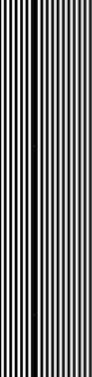 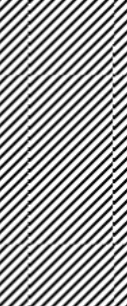 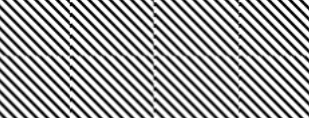 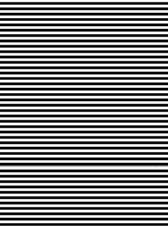 Дошкольные программыУровень возвращения инвестицийв человеческийкапиталШколаКолледж, техникум0–3	4–5	6–18	19+ВозрастРис. 3. Эффективность превентивного вмешательстваПричем чем раньше ребенок будет получать поддержку спе- циалистов, тем будет выше уровень инвестиций. Программы, на- целенные на работу с детьми раннего возраста, не имеющих осо- бых эмоциональных и коммуникативных проблем, принесут пользу не только отдельным детям, но и государству.Специалисты ведут дискуссии о том, следует ли концентри- ровать усилия на преодолении негативных последствий психо- травмирующих событий, или уделять внимание профилактике возможных последствий [50]. В настоящее время специалисты отмечают, что чаще всего к психологу-консультанту обращаются родители дошкольников и младших школьников.Однако, несмотря на несовершенство современной системы об- разования, зачастую проблемы детей, по поводу которых родители обращаются к психологу, порождены стилем воспитания в семье, завышенными требованиями к ребенку, отсутствием четкого об- раза воспитания и обучения у самих родителей, дефицитом обще- ния с ребенком, отсутствием эмоционального контакта, совмест- ной деятельности. Исследования, проведенные нами в 2009 г., по- казали, что чрезмерный интерес родителей к интеллектуальному развитию ребенка — тоже неотъемлемая черта современности. Мамы и папы малышей выбирают «ясли с хорошим образовани- ем», школы раннего развития, занятия математикой, иностран-ными языками. Все это, по мнению родителей, станет трамплином для дальнейшего продвижения ребенка по жизни.Взрослые не только форсируют возможности ребенка, не учитывая их физиологические возможности (обусловленные воз- растными и индивидуальными особенностями), но и искажают гармоничное развитие детей, уделяя чрезмерное внимание ин- теллектуальному развитию в ущерб эмоционально-нравствен- ного. Такой «перекос» не может не сказаться на развитии лично- сти ребенка, на его поведенииПроведенный нами опрос, в котором участвовали 1000 чело- век [112], показал, что родители детей от 1 года до 17 лет одной из основных целей воспитания видят получение их детьми хоро- шего образования, которое обеспечит их хорошо оплачиваемой работой.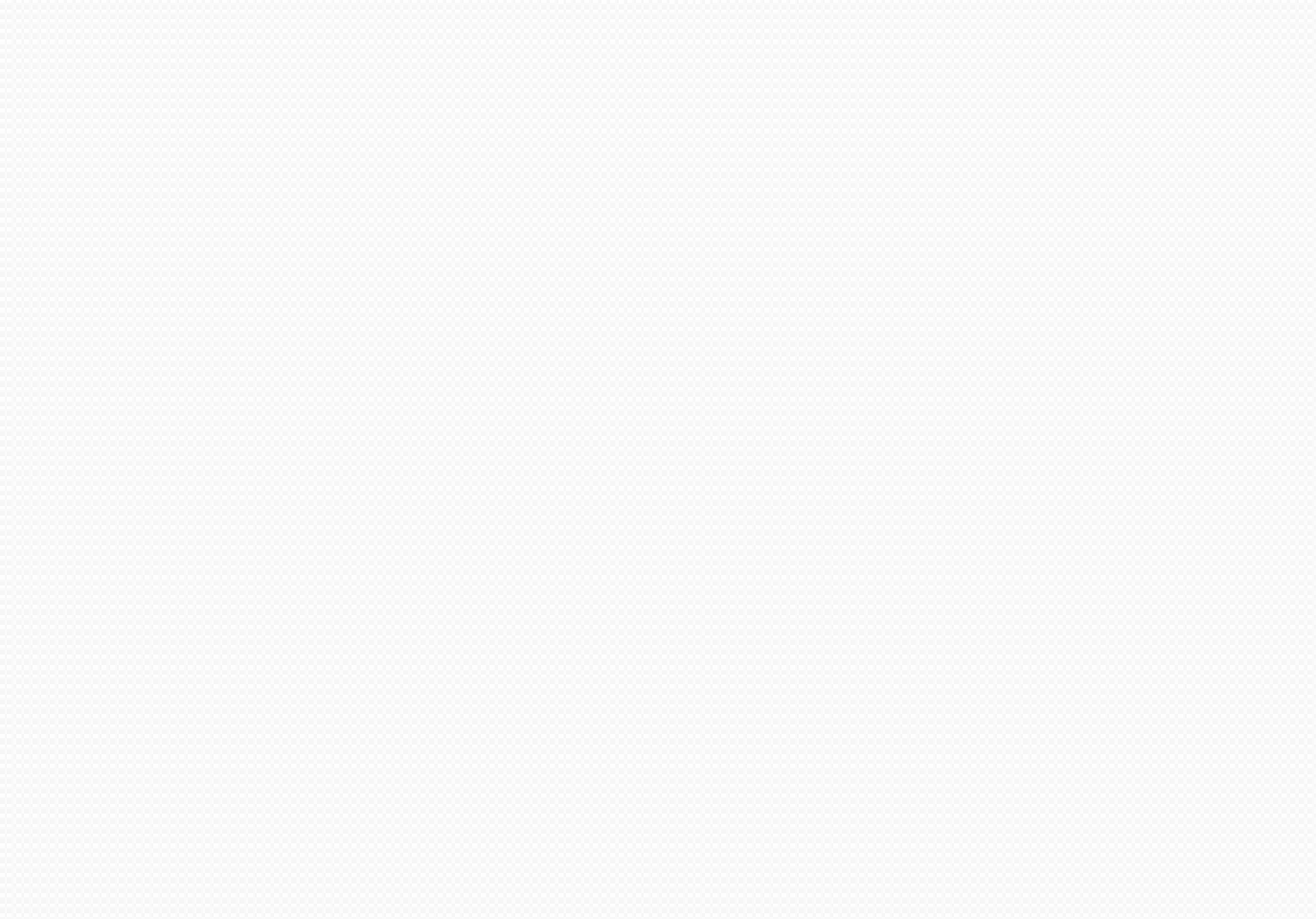 Рис. 4. График родительских ожиданий: «Какими хотят видеть родители своих повзрослевших детей»Среди качеств, которые, на их взгляд, необходимо воспиты- вать у детей, родители называют такие, как умственные способно- сти, организованность и самодисциплина, трудолюбие и чест- ность. Причем чем младше ребенок, тем более жесткие задачи воспитания ставят перед собой мамы и папы. Именно родители детей от года до 7 лет хотели бы в первую очередь развить в своих малышах умственные способности, целеустремленность, органи- зованность и самостоятельность и дать им хорошее образование.Данный подход противоречит основным потребностям ребенка этой возрастной категории, которому в первую очередь необходи- мо эмоциональное тепло близких ему взрослых, образец нравст- венного поведения и помощь, взаимопереживание со стороны ро- дителей. При этом если требования и ожидания взрослых не идут«вразрез» с возможностями и потребностями самого ребенка, по- добный «марафон» приведет только к утомлению взрослых и де- тей. Если же требования не адекватны истинным возможностям детей, все это не может не сказаться на их личностном развитии.В настоящее время продолжается развитие теории и разра- ботка на ее основе новых видов консультативной практики. Не- которые специалисты занимаются сугубо семейным консульти- рованием.Формы консультирования детей и подростковПроцесс консультирования детей и подростков предполагает использование разных форм работы.Так, в отдельных случаях ребенок (подросток) может полу- чить консультацию напрямую с психологом, без привлечения взрослых:когда ребенок может получить необходимую для его ус- пешной адаптации помощь от психолога без присутствия родителей. Например, ребенок-дошкольник обсуждает с психологом способы выхода из конфликтной ситуации со сверстниками или со взрослыми;когда родители большую часть времени заняты на работе и не имеют возможности посещать консультанта вместе с ре- бенком, а доверяют проведение консультаций психологу образования (в детском саду или в школе);когда проблема обращения ребенка не является личност- ной проблемой, а требует лишь информирования;когда ребенок (подросток) не соглашается обсуждать важ- ную для него проблему в присутствии родителей.В этих случаях консультирование проходит в рамках схемы«ребенок — консультант». Оно может проходить в форме инфор- мирования, беседы, диагностического обследования, профориен- тационной работы, психотерапии.Как правило, первичное обращение к консультанту исходит от заинтересованных взрослых (родителей или педагогов). В этомслучае взрослые обозначают проблему и просят психолога- консультанта оказать помощь как ребенку, так и им самим [155]. Консультации такого рода могут ограничиться контактами родитель — консультант или педагог — консультант. Причем ра- бота со взрослыми может ограничиться как рамками консульти- рования без применения counseling’а, так и включать counseling. Все будет зависеть от конкретного случая, от запроса взрослых,от навыков консультанта. Достаточно часто родители (педагоги) нуждаются только в получении необходимой информации о возра- стных особенностях детей, о способах эффективного взаимодей- ствия, об учете индивидуальных особенностей ребенка. По мнению немецкого психоаналитика Гюнтера Хорна [177], в центре внима- ния всегда находится ребенок и его проблемы, но иногда родителям самим нужна психологическая помощь. Так, иногда маме «малень- кого ребенка» надо помочь стать мамой ребенка-школьника.Наряду с этим в консультировании часто возникает необходи- мость взаимодействия психолога со всеми членами семьи. В этом случае также возможно проведение информационной беседы, пси- хотерапии.Консультирование детей и подростков — во многом семейное консультирование, так как лучший путь психологического воз- действия на ребенка — через родителей, влияние которых носит глобальный характер. Если у одного из родителей невроз или психопатия, ребенка не излечить без психокоррекционной рабо- ты с родителем.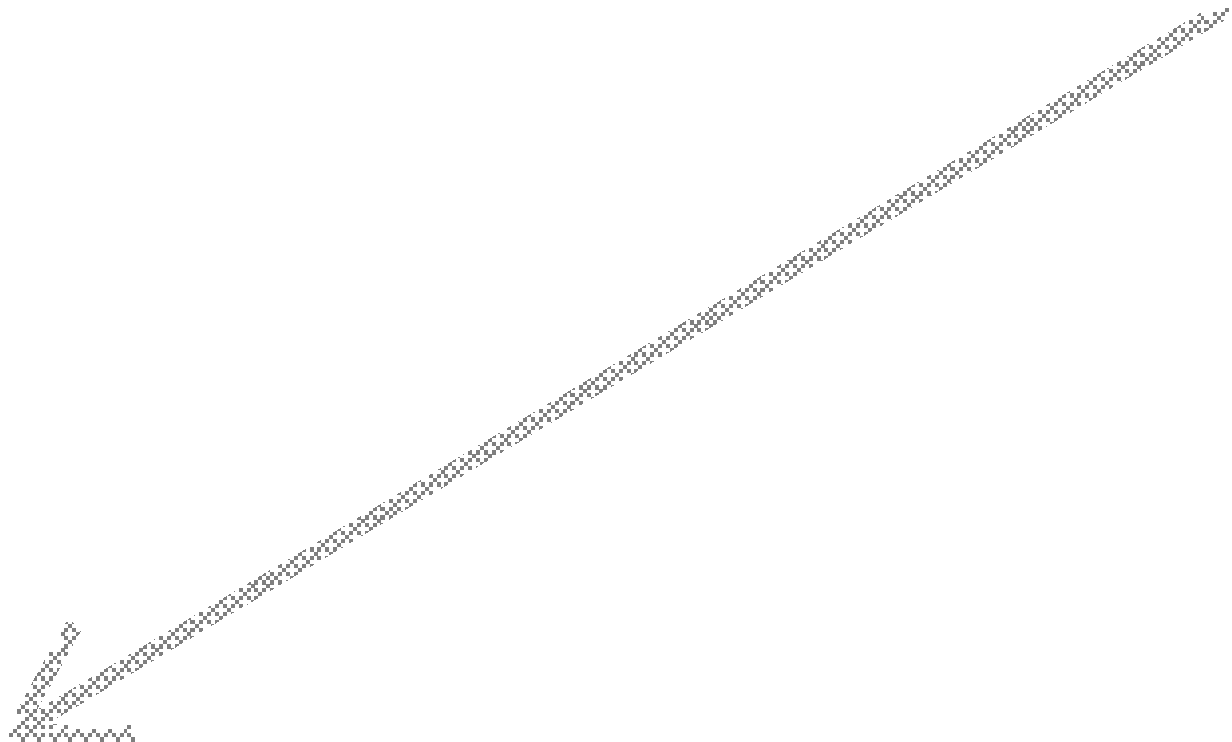 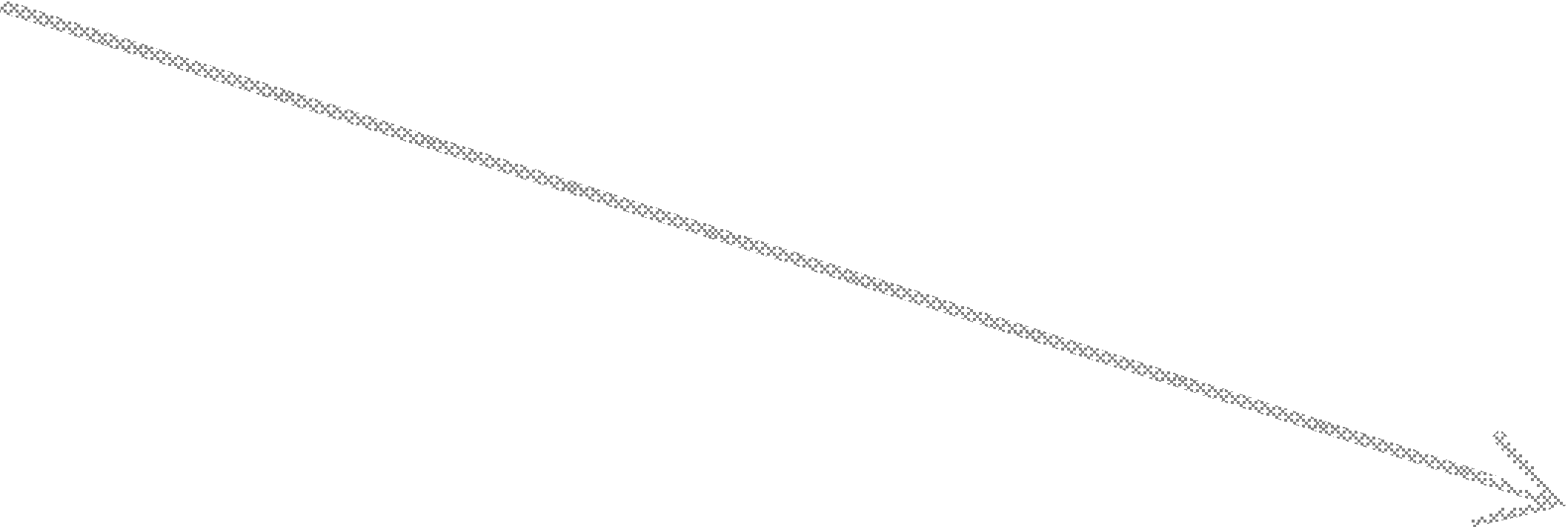 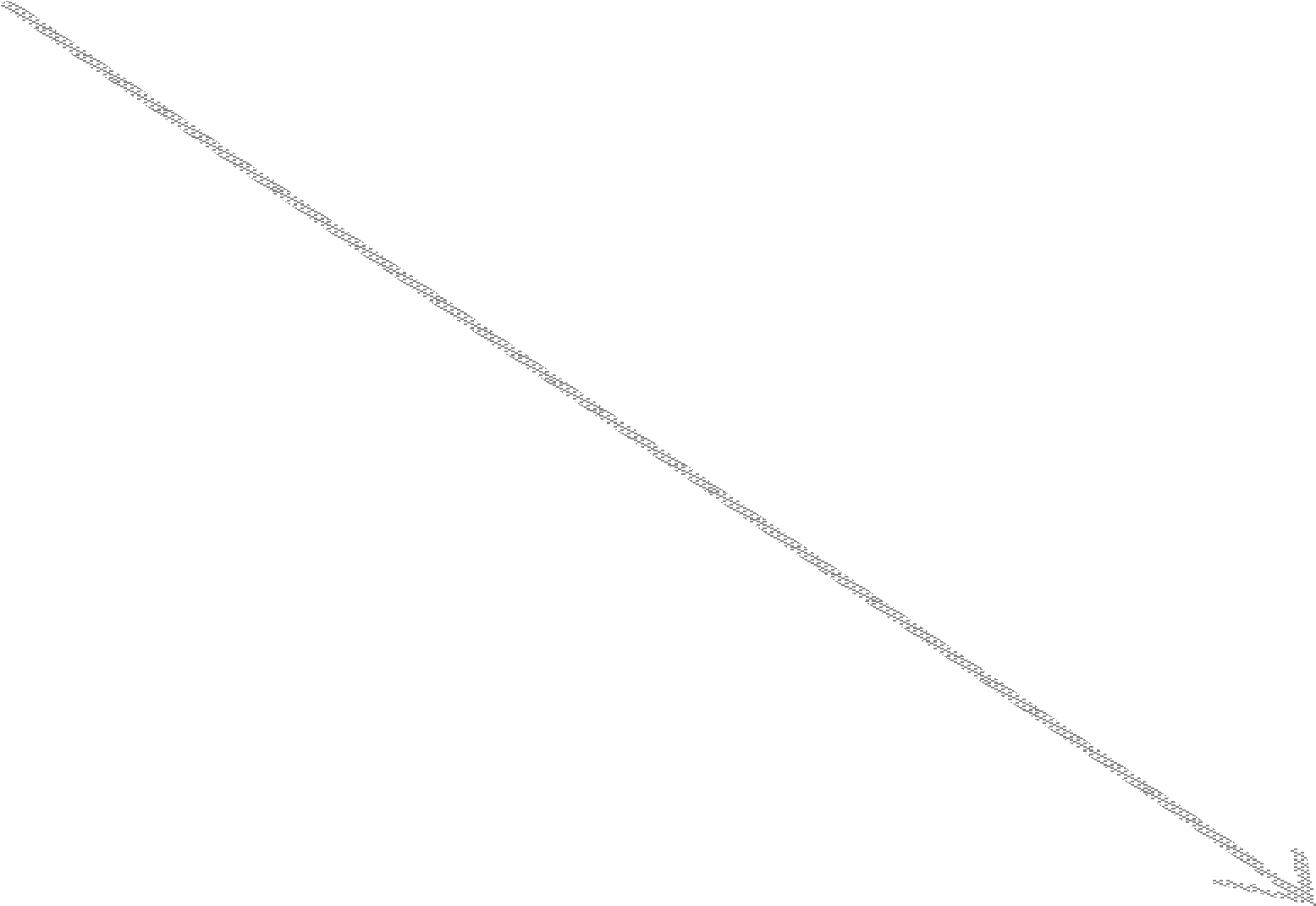 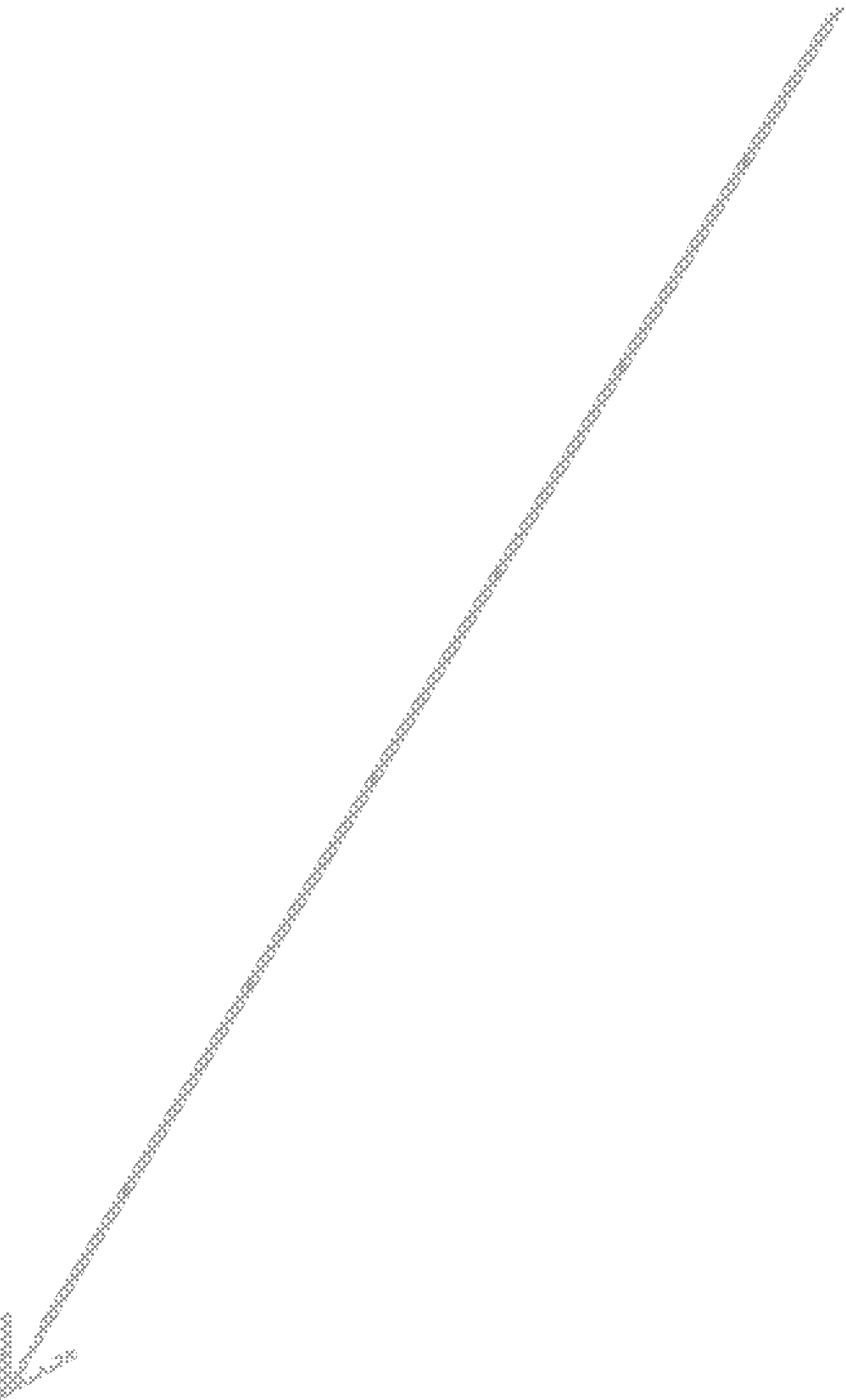 Рис. 5. Формы работы психолога в процессе консультирования детей и подростковПсихолог диагностирует личностные особенности родителей, особенности внутрисемейных отношений, оказывает помощь в оздоравливании межличностных отношений в семье (ведь иногда декларируемая родителями проблема ребенка — всего лишь по- пытка объединить семью). Психолог выявляет проблемы ребен- ка, разъясняет их родителям. И если родители лучше, глубже поняли своего ребенка, это еще один этап их сближения с ним. В целом задача может считаться решенной, если объективная характеристика ребенка и его проблем не вызывает у родителей затруднений и раздражения. Отношение к ребенку, воспитание формирует его систему отношений к себе, к другим, к жизни.Лютова-Робертс [101] предлагает следующую схему проведе- ния консультирования родителей:обсуждение организационных моментов, составление кон- тракта между родителями и психологом;сбор информации о трудностях в воспитании ребенка;выявление пунктов, по которым родители не имеют рас- хождений;выявление позиций, по которым родители имеют расхож- дения;выявление позиций, по которым родители готовы прийти к консенсусу;составление контракта между родителями по тем позици- ям, по которым достигнута договоренность.Для того чтобы отношения консультант-ребенок-родитель стали действительно «помогающими», психологу необходимо заинтересовать клиентов. Специалисты [205] выделяют в процес- се консультирования четыре элемента:Первичное интервью с родителями (или опекунами) и ре- бенком.Процесс взаимодействия, сконцентрированный на ребенка.Оценка клиента, включающая определение проблемы.План вмешательства.Приемное интервью проводится с родителями с участием ре- бенка. Это важно для ребенка — осознать, что терапевт в основ- ном сконцентрирован на их общем благополучии, а не исключи- тельно с интересами родителей. Для консультанта важное значе- ние имеет мнение самого ребенка о существующей проблеме.Консультант может работать как отдельно с ребенком, так со всей семьей, или только с родителями. Он должен уловить осо- бенности и скрытую мотивацию обращения, попытаться сформу-лировать контракт на определенный вид помощи. Чаще всего на первый прием приходит кто-то из родителей вместе с ребенком. Это — фрагмент семейной системы (если семья является полной), и процесс консультирования семейной диады можно рассматри- вать как семейную помощь. Тогда на следующую встречу при- глашаются и другие члены семьи [10].Уже на первой встрече консультант выясняет, от кого исхо- дит запрос, и работает с этим членом семьи. Зачастую на вопрос психолога, обращенный к ребенку (и даже подростку), он может сформулировать свой запрос. Чаще звучит такой ответ: «У меня нет проблем. Это мама волнуется». Родители же далеко не всегда оказывают помощь психологу в выяснении истинного положе- ния вещей. В случае насильственного привлечения к работе с психологом (когда ребенок и родители направлены к специали- сту педагогом, администрацией, правоохранительными органа- ми) и др. В этом случае родители не готовы к сотрудничеству и могут оказывать психологическое сопротивление. Оно может быть вызвано страхом дезорганизации, желанием избежать глу- бины эмоционального воздействия, ценностными и социокуль- турными различиями клиента и консультанта, общей негатив- ной установкой, негативным опытом и д. Иногда родители пред- почитают привести ребенка «на коррекцию», не желая менять что-то в собственных отношениях и поведении.Дети не должны исключаться из психотерапевтического процесса. Так как являются неотъемлемой частью семьи как це- лостного образования. Как правило, на консультации «включа- ются в работу» «разговорчивые» взрослые и исключаются «бес- словесные», хотя и прекрасно играющие, маленькие дети [48].Кроме того, серьезнейший недостаток в работе современных детских и семейных психотерапевтов — ни те, ни другие не уст- раивают совместных семейных сессий с участием маленьких де- тей. Чаще они работают отдельно с детьми, в отсутствии взрос- лых, или со взрослыми, исключая маленьких детей [там же].ЗАКЛЮЧЕНИЕ	В современном мире, как 100, 200 и более лет назад, существу- ет и будет существовать проблема «отцов и детей». Общение — это всегда двустороннее движение. Дети и взрослые — две стороны«плотного дорожного движения» современной жизни. И психоло- гическая помощь нужна как одной стороне, так и другой. Причем необязательно дожидаться «аварии» на дороге жизни — лучше помочь им освоить правила дорожного движения, тем самым сде- лав жизнь безопасной и приятной«Не навреди» — главная заповедь консультирующего психо- лога. И она становится во сто крат актуальнее, когда речь идет о консультировании детей и подростков. Много на свете людей доб- рых, порядочных и отзывчивых. Много горя видят наши совре- менные дети (теракты, природные катаклизмы, насилие и др.). Многие из них уже не могут сами справиться со стрессом, сопро- вождающим всю их, иногда совсем небольшую, жизнь. Но это не значит, будто каждый считающий, что знает о психологии почти все, должен оказывать им помощь. Пусть сапоги шьет сапожник, а психологическую помощь оказывают профессионалы. Чтобы потом не было мучительно больно, чтобы детская душа не постра- дала от непрофессионального вмешательства, от грубого, неук- люжего, хоть и искреннего, прикосновения доброго человека. За- частую пораженная бесчеловечностью преступников (как было в Беслане), удручающими последствиями природных явлений (землетрясений, наводнений и др.), целая «армия помогателей» бросается на помощь пострадавшим людям и в первую очередь — детям. Спасибо им за это. Но бывают случаи, когда дети и подро- стки после такой помощи еще очень долго при слове «психолог» замыкаются в себе и уходят прочь.Эффективность психологической помощи детям и подросткам зависит прежде всего от профессионализма психолога- консультанта, психотерапевта.СПИСОК ЛИТЕРАТУРЫ	Абрамова Г. С. Теория и практика психологического консультиро- вания. М., 2001.Айви А. Е., Айви М. Б., Саймэк-Даунинг Л. Психологическое кон- сультирование и психотерапия: Методы, теории и техники. Прак- тическое руководство / пер. с англ. М., 2001.Айдарова Л. И. Психологические проблемы обучения младших школьников русскому языку. М., 1978.Акимова М. К. Психологическая диагностика. СПб., 2005.Алешина Ю. А. Индивидуальное и семейное консультирование. М., 1993.Анастази А. Психологическое тестирование. СПб., 2001.Андреева Т. В. Семейная психология. М., 2005.Ануфриева А. Ф., Костромина С. Н. Как преодолеть трудности в обучении детей. М., 1978.Астапов В. М. Введение в дефектологию с основами нейро- и па- топсихологии. М., 1994.Бадхен А. А., Бадхен М. В., Зелинский С. М. [и др.]. Мастерство психологического консультирования. СПб., 2006.Басов М. Я. Избранные психологические произведения. М., 1975.Безруких М. М. Проблемные дети. М., 2000.Безруких М. М., Ефимова С. П. Ребенок идет в школу. М., 1996.Беллак Л., Беллак С. Тест детской апперцепции. СПб., 2000.Бетти Лу Ливер. Обучение всего класса. М., 1995.Бихевиорально-когнитивная психотерапия детей и подростков / под ред. Ю. С. Шевченко. СПб., 2003.Богоявленская Д. Б. Психология творческих способностей: учеб. пособие для студентов высш. учеб. заведений. М., 2002.Божович Е. Д. Учителю о языковой компетенции школьника. М.; Воронеж, 2002.Божович Л. И. Проблемы формирования личности: избранные психологические труды / под ред. Д. И. Фельдштейна. М.; Воро- неж, 1995.Бремс К. Полное руководство по детской психотерапии. М., 2002.Брюкнер Ю., Медераке И., Ульбрих К. Музыкотерапия для детей. М., 1976.Брязгунов И. П., Касаткина Е. В. Непоседливый ребенок. М., 2001.Бурлачук Л. Ф. Психодиагностика: учебник для вузов. СПб., 2006.Бурлачук Л. Ф., Морозов С. М. Словарь-справочник по психодиаг- ностике. СПб., 2000.Бурменская Г. В., Карабанова О. А., Лидерс А. Г. Возрастно- психологическое консультирование. М., 1990.Бэндлер Р., Гриндер Д., Сатир В. Семейная терапия. Воронеж, 1993.Бэрон Р., Ричардсон Д. Агрессия. СПб., 1997.Бютнер К. Жить с агрессивными детьми. М., 1991.Вацлавик	П.	Искусство	быстрых	изменений.	Краткосроч- ная стратегическая терапия. М., 2006.Венгер А. Л. Психологическое консультирование и диагностика. М., 2001.Венгер А. Л. Психологическое обследование младших школьников. М., 2001.Веракса Н. Е., Булычева А. И. Развитие умственной одаренности в дошкольном возрасте // Вопросы психологии. 2003. ʋ 6.Выготский Л. С. Психология. СПб., 2000.Гагай В. В. Семейное консультирование. СПб., 2010.Ганзен В. Н. Системные описания в психологии. Л., 1976.Гарбузов В. И. Практическая психотерапия, или как вернуть ре- бенку и подростку уверенность в себе, истинное достоинство и здо- ровье. СПб., 1994.Гарднер Р. Психотерапия детских проблем. СПб., 2002.Гильяшева И. Н., Игнатьева Н. Д. Межличностные отношения ре- бенка. М., 1994.Глэддинг С. Психологическое консультирование. СПб., 2002.Гобова Е. С. Понимать детей дело интересное. М., 1997.Гобова Е. С., Игнатова Е. Н. Зачем детям ходить в школу. М., 1997.Грабенко Т. М., Зинкевич-Евстигнеева Т. Д. Чудеса на песке. Пе- сочная игротерапия. СПб., 1998.Гренлюнд Э., Оганесян Н. Ю. Танцевальная терапия: теория, мето- дика, практика. СПб., 2004.Гриндер М. Исправление школьного конвейера. М., 1995.Грюнвальд Б. Консультирование семьи. М., 2004.Дарвиш О. Б. Возрастная психология. М., 2003.Дезадаптивное поведение детей: диагностика, коррек- ция, психопрофилактика: учеб.-практ. пособие. М., 2000.Дети в семейной психотерапии / под ред. Джоан Дж. Зильбах. М., 2004.Дети	с	нарушениями умственного	развития:	учебное	посо- бие / Е. М. Мастюкова, М. С. Певзнер. М., 2002.Детская и подростковая психотерапия / под. ред. Д. Лейна. СПб., 2001.Детский аутизм. М., 1997.Дрейкус Р. Счастье вашего ребенка / пер. с англ. М., 1986.Дробинская А. О. Школьные трудности нестандартных детей. М., 2001.Дружинин В. Н. Когнитивные способности: структура, диагности- ка, развитие. М., 2001.Дьяченко О. М. Одаренность детей: выявление, развитие, под- держка. Челябинск, 1996.Ермолаева-Томина Л. Б., Акопянц И. А., Воеводкина В. К. Обучение через развитие познавательных процессов: пособие для учителей и школьных психологов по развивающему обучению в начальной школе. М., 1998.Заваденко Н. Н. Как понять ребенка: дети с гиперактивностью и дефицитом внимания. М., 2001.Захаров А. И. Неврозы у детей и подростков: анамнез, этиология и патогенез. Л., 1988.Захаров А. И. Происхождение детских неврозов и психотерапия. М., 2000.Зимбардо Ф. Застенчивость. М., 1991.Индивидуальная психология в концепции  Альфреда  Адлера. СПб., 1995.Каган В. Е. Психотерапия аутизма у детей. М., 1981.Калягин В. А., Овчинникова Т. С. Психолого-педагогическая диаг- ностика детей и подростков с речевыми нарушениями. М., 2004.Капустин С. А. Проблема механизмов образования невротиче- ских симптомов // Вестн. Моск. ун-та. Сер. 14. Психология. 1993. ʋ 1.Карвасарский Б. Д. Психотерапевтическая энциклопедия. СПб., 2006.Квашнер К. Гиперкинетические расстройства // Х. Ремшмидт. Детская и подростковая психиатрия. М., 2001.Кишиков Р. В. Консультативная психология. М., 2005.Клайн В. Как подготовить ребенка к жизни. М., 1997.Кле М. Психология подростка (психосексуальное развитие). М., 1991.Кляйн М. Детский психоанализ М., 2010.Комаров К. Э. «Трудные» дети: инструкция по взаимодействию. М., 2009.Консультирование и психотерапия: методы, теории и техники. М., 1999.Корчак Я. Избранное. Киев, 1988.Костина Л. М. Игровая терапия с тревожными детьми. СПб., 2003.Костина Л. М. Интегративная игровая психологическая коррек- ция. СПб., 2006.Коулмен П. Как сказать ребенку о… М., 2004.Кочубей Б. И., Новикова Е. В. Эмоциональная устойчивость школьника. М., 1988.Кочюнас Р. Основы психологического консультирования. М.,1999.Кошелева А. Д., Алексеева Л. С. Диагностика и коррекция гиперак- тивного ребенка. М., 1997.Кратохвил С. Психотерапия семейно-сексуальных дисгармоний. М., 1991.Крафт А., Лэндрет Г. Родители как психотерапевты. Прислу- шаться к игре своего ребенка / пер. с англ. М., 2000.Кулагина И. Ю. Возрастная психология. М., 2001.Кэдьюсон Х., Шеффер Ч. Практикум по игровой терапии. М., 2002.Кэйдис Л. Б., Клендон Р. М. Супружеская и семейная терапия. М., 2008.Кэмпбелл Р. Как справляться с гневом ребенка. СПб., 1997.Лебедева Л. Д. Практика арт-терапии. СПб., 2003.Лебедева Л. Д. Энциклопедия признаков и интерпретаций в проек- тивном рисовании и арт-терапии. СПб., 2006.Лебединский В. В., Никольская О. С., Баенская Е. Р., Либлинг М. М.Эмоциональные нарушения у детей и их коррекция. М., 1990.Леви Вл. Новый «Нестандартный Ребенок» (обновленное допол- ненное издание). М., 2006.Леви Г. Б. Квадратные колышки к круглым отверстиям. СПб., 1995.Леви Дэвид А. Семейная психотерапия. СПб., 1993.Левитов Н. Д. Психология характера. М., 1969.Левченко И. Ю., Ткачева В. В. Психологическая помощь семье. М., 2008.Лохов М. И., Фесенко Ю. А., Рубин М. Ю. Плохой хороший ребенок (проблемы развития,  нарушения  поведения,  внимания,  письма и речи). 2-е изд. СПб., 2005.Лучшие психологические тесты. М., 1992.Лэсли Б. Кэйдис, Рут МакКлендон. Супружеская и семейная те- рапия. М., 2008.Лютова Е. К. О некоторых особенностях синтетического воспри- ятия // Функциональная цветомузыка на производстве, в медици- не и в педагогике: тез. докл. Казань, 1988.Лютова Е. К., Монина Г. Б. Шпаргалка для взрослых. СПб., 2003.Лютова Е. К., Монина Г. Б. Тренинг эффективного взаимодей- ствия с детьми. СПб., 2003.Лютова Е. К., Монина Г. Б. Тренинг общения с ребенком. Период раннего детства. СПб., 2009.Лютова-Робертс Е. К. Тренинг начинающего консультанта. СПб., 2007.Лютова-Робертс Е. К. Техники психологического консультиро- вания в повседневной жизни. СПб., 2010.Мамайчук И. И. Психокоррекционные технологии для детей с проблемами в развитии. СПб., 2003.Мамайчук И. И. Психологическая помощь детям и подросткам с расстройствами поведения: учеб. пособие для вузов. СПб., 2010.Маркова А. К., Матис Т. А., Орлов А. Б. Формирование мотивации учения. М., 1990.Марон А. Е., Кужанова Н. И. Индивидуальный стиль познава- тельной деятельности, проблемы его формирования и развития // Наука и школа. 2002. ʋ 5.Марциновская Т. Д. Психология развития. М., 2001.Международный классификатор болезней МКБ–10. 1995.Меновщиков В. Ю. Введение в психологическое консультирова- ние. М., 2000.Микляева А. В., Румянцева П. В. Школьная тревожность. Диагно- стика, коррекция, развитие. СПб., 2005.Минухин С., Фишман Ч. Техники семейной терапии / пер. с англ. М., 1998.Монина Г. Б. Педагогические основания индивидуализации про- цесса обучения школьников грамотному письму: автореф. дис. … канд. психол. наук. СПб., 2004.Монина Г. Б. Развитие эмоциональной сферы детей и подрост- ков // Служба практической психологии в системе образования. Вып. 12. СПб., 2008.Монина Г. Б., Панасюк Е. В. Тренинг взаимодействия с неуспе- вающим учеником. СПб., 2003.Монина Г. Б., Рузина М. С. Ох, уж эти одаренные дети.  СПб., 2009.Монина Г. Б. Психологическая помощь и консультирование детей и подростков: мат-лы науч.-метод. семинаров. СПб., 2009.Монина Г. Б., Кукулите Т. Г. Психология семьи: электронное учеб.-метод. пособие. СПб., 2010.Монина Г. Б., Лютова-Робертс Е. К. Серия психотерапевтических плакатов. СПб., 2005.Монина Г. Б., Лютова-Робертс Е. К., Чутко Л. С. Гиперактивные дети. Психолого-педагогическая помощь. СПб., 2007.Монина Г. Б., Лютова Е. К. Коммуникативный тренинг. СПб., 2005.Монина Г. Б., Лютова Е. К. Проблемы маленького ребенка. СПб., 2008.Мурашов А. А. Абсолютная грамотность. Риторические стратегии достижения // Русский язык в школе. 1999. ʋ 6.Мустакас К. Игровая терапия. СПб., 2000.Мэш Э., Вольф Д. Детская патопсихология. Нарушения психики ребенка. 3-е изд. М., 2003.Нельсон-Джоунс Р. Теория и практика консультирования. СПб., 2000.Никольская И. М., Пушина В. В. Семейная социограмма в психо- логическом консультировании. СПб., 2010.Никольская О. С. Проблемы обучения аутичных детей // Дефек- тология. 1995. ʋ 1.Новые направления в игровой терапии / под. ред. Г. Л. Лэндрета М., 2007.Обухова Л. Ф. Детская психология. М., 1996.Общая психодиагностика / под ред. А. А. Бодалева, В. В. Столи- на. М., 1988.Овчарова Р. В. Справочная книга школьного психолога. М., 1996.Одаренность: рабочая концепция / под ред. Д. Б. Богоявленской. М., 2002.Ожегов С. И. Словарь русского языка. М., 1994.Оклендер В. Окна в мир ребенка: руководство по детской психоте- рапии. М., 1997.Олифирович Н. И., Зинкевич-Куземкина Т. А., Велента Т. Ф. Пси- хология семейных кризисов. СПб., 2006.Осипенко Т. Н. Психоневрологическое развитие дошкольников. М., 1996.Осипова А. А. Общая психокоррекция. М., 2000.Перлз Ф. Практикум по гештальт-терапии. М., 2005.Петровский А. В., Ярошевский М. Г. Психология: учебник для педагог. вузов. М., 1985.Практикум по семейной психотерапии. Современные модели и методы. СПб., 2010.Прихожан А. М. Тревожность у детей и подростков: психологиче- ская природа и возрастная динамика. М., 2000.Психологические тесты / ред. А. А. Карелин. М., 2001.Психологический словарь / под ред. В. П. Зинченко, Б. Г. Меще- рякова. М., 1997.Психология Семейных отношений с основами семейного консуль- тирования / под ред. Е. Г. Силяевой. М., 2002.Рабочая книга школьного психолога / под ред. И. В. Дубровиной. М., 1991.Рабунский Е. С. Индивидуальный подход к школьникам — важ- нейший принцип воспитания и обучения школьников. М., 1975.Реан А. А. Психология изучения личности. СПб., 1999.Репринцева Г. И. Коррекционно-развивающая игротерапия по сце- нариям русских народных сказок // Психолого-педагогическая реа- билитация детей с ограниченными возможностями. М., 1997.Роджерс К. Новейшие подходы в области практической работы. М., 2008.Роджерс К. Свобода учиться. М., 2002.Ромек В. Г., Конторович В. А., Крукович Е. И. Психологическая помощь в кризисных ситуациях. СПб., 2004.Рудестам К. Групповая психотерапия. СПб., 1999.Рудестам К. Практические упражнения по групповой психоте- рапии и психокоррекции. СПб., 1992.Садовникова И. Н. Нарушение письменной речи и их преодоление у младших школьников. СПб., 1997.Самохвалова А. Г. Коммуникативные трудности ребенка. Проб- лемы, диагностика, коррекция. СПб., 2011.Сапогова Е. Е. Практикум по консультативной психологии. СПб., 2010.Сапогова Е. Е. Психология развития человека. М., 2001.Сатир В. Психотерапия семьи. СПб., 2001.Семенович А. В. Нейропсихологическая коррекция в детском воз- расте. М., 2007.Семья в психологической консультации: опыт и проблемы психо- логического консультирования / под ред. А. А. Бодалева, В. В. Сто- лина. М., 1989.Смирнова Е. О. Особенности общения с дошкольниками. М., 2000.Смирнова Е. О., Холмогорова В. М. Конфликтные дети. М., 2009.Спиваковская А. С. Психотерапия: игра, детство, семья. М.,1988.Спилбергер Ч. Д. Концептуальные и методологические пробле- мы исследования тревоги // Тревога и стресс в спорте. М., 1983.Старшенбаум Г. В. Как стать семейным психологом. М., 2007.Старшенбаум Г. В. Тренинг навыков практического психолога. М., 2008.Теплов Б. М. Проблемы индивидуальных различий. М., 1961.Тютюнник В. И. Начальный этап онтогенеза субъекта творческо- го труда: автореф. дис.	д-ра психол. наук. М., 1994.Ульенкова У. В. К проблеме диффекернцированной подготовки детей к школе // Дошкольное воспитание. 1983. ʋ 4.Файн С., Глассер П. Первичная консультация. М., 2003.Федоров А. П. Когнитивно-поведенческая терапия. СПб., 2002.Фельдштейн Д. И. Проблемы возрастной и педагогической пси- хологии: избр. психол. труды. М., 1995.Фромм Э. Анатомия человеческой деструктивности. М., 1994.Фуллер Чери. Подбери ключ к обучению своего ребенка. Минск, 1998.Фурманов И. А. Психология детей с нарушениями поведения. М., 2004.Халецкая О.В., Трошин В. Д. Минимальная дисфункция мозга в детском возрасте. Нижний Новгород, 1995.Хекман Дж. Оценка социальных программ: методологические и практические уроки из программы профессиональной подготов- ки. [Электронный ресурс] // Законы эффективного взаимодей- ствия с детьми. URL: http://www.infox.ru/science/enlighten- ment/ 2010/11/20/Lyekciya_o_dyetyah.Хорн Г. Шесть этапов развития ребенка в зеркале символдрамы: выступление на Международном симпозиуме по проблемам пси- хотерапии и профилактики психических нарушений у подрост- ков. Калуга, 1997.Хухлаева О. В. Основы психологического консультирования и психологической коррекции. М., 2008.Хэмбли Г. Телефонная помощь. Одесса, 1992.Чутко Л. С. Синдром дефицита внимания с гиперактивностью и сопутствующие расстройства. СПб., 2007.Шванцара Й. [и др.]. Диагностика психического развития. Пра- га, 1978.Шевченко Ю. С. Коррекция поведения детей с гиперактивностью и психопатоподобным синдромом. М., 1997.Шевченко Ю. С., Добридень В. П. Онтогенетически-ориентиро- ванная психотерапия. М., 1998.Шеховцова Л. Ф. Консультиование в школе. СПб., 2003.Щербатых Ю. В., Ивлева П. И. Психофизиологические и клини- ческие аспекты страха, тревоги и фобии. Воронеж, 1998.Эберлейн Г. Страхи здоровых детей. М., 1981.Эйдемиллер Э. Г., Добряков И. В., Никольская И. М. Семейный диагноз. СПб., 2008.Эйдемиллер Э. Г. Методы семейной диагностики и психотерапии. М.; СПб., 1996.Эйдемиллер Э. Г., Александрова Н. В., Юстицкис В. Семейная психотерапия. СПб., 2007.Экслайн В. Игровая терапия. М., 2007.Эльконин Д. Б. Избранные психологические труды. М., 1989.Юркевич В. С. Одаренный ребенок иллюзии и реальность. М., 2001.Ясюкова Л. А. Психологическая профилактика проблем в обуче- нии и развитии школьников. СПб., 2003.Barkley R. A. Taking charge of ADHD. N. Y., 1995.Benjamin A. The helping interview. Boston, 1987.Beverly В. In defense of children. N. Y., 1941.Colman A. M. Dictionary of psychology. Oxford, 2001.Colman A. M. Oxford dictionary of psychology. Oxford, 2003.Egan G. The skilled helper — a problem management approach to helping. Belmont, 1994.Gaffney G. Forebrain structure in infantite autism // Journal of American Academy of Child and Adolescent Psychiatry.  1989. Vol. 28. ʋ 4.Garbarino & Stott. «What children can tell us: Eliciting, interpret- ing, and evaluating information from children» / Jossey-Bass Social and Behavioral Science Series by James Garbarino and Frances. 1989.Geldar K., Geldar D. Counselling children. L., 2002.Geldard, K., Geldard D. Practical counselling skills in integrative approach. L., 2005.Guemey В. Filial therapy: Description and rationale // Journal of Consulting Psychology. 1964.Gumaer J. Counseling and therapy for children. N. Y., 1984.Klein М. Narrative of a child analysis. N. Y., 1995.Lowenfeld M. Play in childhood classics in developmental medi- cine 6. L., 1991.Morgan A. What is narrative therapy? An easy-to-read introduc- tion // Dulwich centre publication. Adelaide, South Australia, 2000.Naumburg M. Dynamically oriented art therapy: Its principles and practices. N. Y., 1966.Sattler J. M. Assessment of children’s intelligence and special abili- ties. Boston, 1982.Seligman L. Diagnosis and treatment planning in counselling. N. Y., 1997.Seligman L. Learning optimism. N. Y., 1991.Taylor L. E. The work of the counselor. N. Y., 1969.Thorne B. Psychotherapy and counselling: The quest for differ- ences // In counselling. 1992. Vol. 3. N 4 (December).Woolfe R. Counselling in Britain: Present position and future pros- pects // Handbook of counselling / ed. by St. Palmer. L.; N. Y., 1997.САНКТ-ПЕТЕРБУРГСКИЙ УНИВЕРСИТЕТ УПРАВЛЕНИЯ И ЭКОНОМИКИГалина Борисовна МонинаПСИХОЛОГИЧЕСКОЕ КОНСУЛЬТИРОВАНИЕ ДЕТЕЙ И ПОДРОСТКОВУчебникЗаведующий редакцией научной и учебно-методической литературы Издательства СПбУУЭ Блажко А. В.Корректор Терентьева М. А. Компьютерная верстка Пашковская Н. И. Дизайн обложки Филимоненок М. Н.Подписано в печать 29.08.2011 г.Формат 60х901/16. Уч.-изд. л. 10,67. Усл. печ. л. 13,12.Печать офсетная. Тираж 600 экз. Заказ ʋ 829Издательство Санкт-Петербургского университета управления и экономики198103, Санкт-Петербург, Лермонтовский пр. 44(812) 448-82-50E-mail: izdat-ime@spbame.ru,  izdat-ime@yandex.ruОтпечатано в типографии ООО «Инжиниринг сервис» 191186, Санкт-Петербург, ул. Циолковского, д. 13, лит. Д Тел.: (812) 655-50-45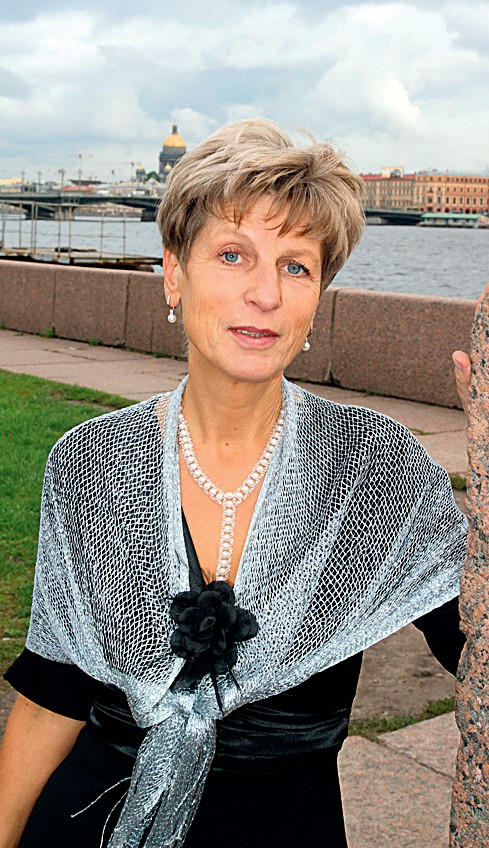 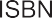 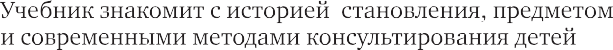 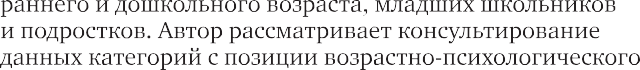 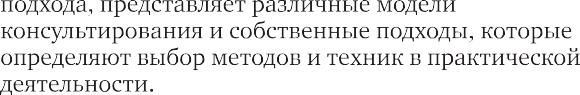 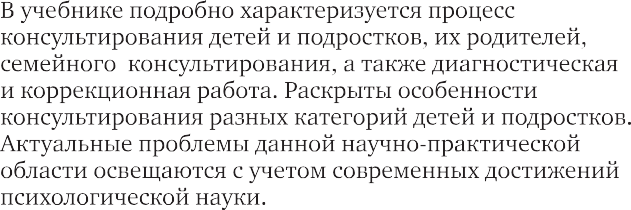 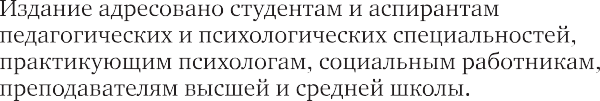 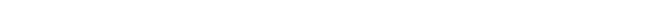 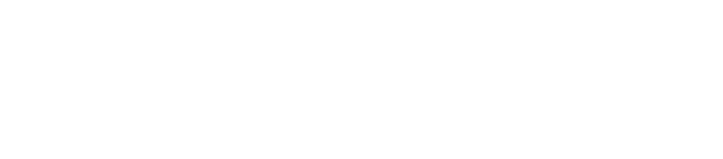 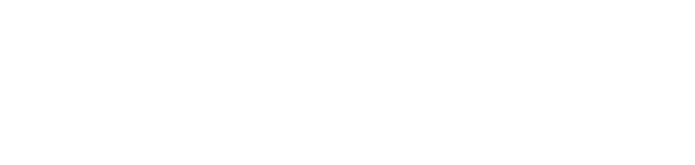 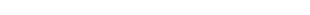 